SUPPLEMENTARY MATERIALeTable 1. MRI acquisition parameters for SCANS, RUN DMC, HARMONISATION, ASPS-Fam and CADASILeTable 2. Test scores used for computing Global Cognition or the trail-making test score (TMT-B)References1. 	Reitan RM. The relation of the Trail Making Test to organic brain damage. J. Consult. Psychol. 1955;2. 	Delis DC, Kaplan E, Kramer JH.  Delis-Kaplan executive function scale. . San Antonio, TX Psychol. Corp. 2001;3. 	Nagahama Y, Okina T, Suzuki N, Matsuzaki S, Yamauchi H, Nabatame H, Matsuda M. Factor structure of a modified version of the Wisconsin Card Sorting Test: An analysis of executive deficit in Alzheimer’s disease and mild cognitive impairment. Dement. Geriatr. Cogn. Disord. 2003;4. 	Lawrence AJ, Brookes RL, Zeestraten EA, Barrick TR, Morris RG, Markus HS. Pattern and rate of cognitive decline in cerebral small vessel disease: A prospective study. PLoS One. 2015;10:1–15. 5. 	Dumont R, Willis JO, Veizel K, Zibulsky J. Wechsler Adult Intelligence Scale-Fourth Edition. In: Encyclopedia of Special Education. 2014. 6. 	Wechsler D. Wechsler adult intelligence scale - Third Edition (WAIS-III). San Antonio. 1997;7. 	Brand N. Information processing in depression and anxiety. Psychol. Med. 1987;8. 	Van Der Elst W, Van Boxtel M, Van Breukelen G, Jolles J. The Letter Digit Substitution Test: Normative data for 1,858 healthy participants aged 24-81 from the Maastricht Aging Study (MAAS): Influence of age, education, and sex. J. Clin. Exp. Neuropsychol. 2006;9. 	Rey A. L’examen psychologique dans les cas d’encéphalopathie traumatique. Arch. Psychol. (Geneve). 1941;10. 	Osterrieth PA. Le test de copie d’une figure complexe; contribution à l’étude de la perception et de la mémoire. Arch. Psychol. (Geneve). 1944;11. 	Jensen AR, Rohwer WD. The stroop color-word test: A review. Acta Psychol. (Amst). 1966;12. 	Stroop JR. Studies of interference in serial verbal reactions. J. Exp. Psychol. 1935;13. 	Van Der Elst W, Van Boxtel MPJ, Van Breukelen GJP, Jolles J. Normative data for the Animal, Profession and Letter M Naming verbal fluency tests for Dutch speaking participants and the effects of age, education, and sex. J. Int. Neuropsychol. Soc. 2006;14. 	R.K. M, N. C. Verbal Series Attention Test: Clinical utility in the assessment of dementia. Clin. Neuropsychol. 1996;15. 	Dubois B, Slachevsky A, Litvan I, Pillon B. The FAB: A frontal assessment battery at bedside. Neurology. 2000;16. 	Worcester DA. The Porteus Maze Test and Intelligence. Psychol. Bull. 1951;17. 	Van Veluw SJ, Hilal S, Kuijf HJ, Ikram MK, Xin X, Yeow TB, Venketasubramanian N, Biessels GJ, Chen C. Cortical microinfarcts on 3T MRI: Clinical correlates in memory-clinic patients. Alzheimer’s Dement. 2015;11:1500–1509. 18. 	Mack WJ, Freed DM, Williams BW, Henderson VW. Boston Naming Test: Shortened versions for use in Alzheimer’s disease. Journals Gerontol. 1992;19. 	Isaacs B, Kennie AT. The set test as an aid to the detection of dementia in old people. Br. J. Psychiatry. 1973;20. 	Smith  a. Symbol Digit Modalities Test (SDMT). Neuropsychol. Assess. 2004;21. 	Diller L, Ben Yishay Y, Gerstman LJ. Studies in Cognition and Rehabilitation in Hemiplegia. NEW YORK UNIV.MED.CENT. 1974;22. 	Wechsler D. Wechsler memory scale - Third edition administration and scoring manual. San Antonio, TX Psychol. Corp. 1997;23. 	Sunderland T, Hill JL, Mellow AM, Lawlor BA, Gundersheimer J, Newhouse PA, Grafman JH. Clock Drawing in Alzheimer’s Disease: A Novel Measure of Dementia Severity. J. Am. Geriatr. Soc. 1989;24. 	Wechsler D. Wechsler Adult Intelligence Scale (WAIS-3R). Psychol. Corp. 1997;25. 	Sahadevan S, Lim PPJ, Tan NJL, Chan SP. Diagnostic performance of two mental status tests in the older Chinese: Influence of education and age on cut-off values. Int. J. Geriatr. Psychiatry. 2000;26. 	Amin Al Olama A, Wason JMS, Tuladhar AM, van Leijsen EMC, Koini M, Hofer E, Morris RG, Schmidt R, de Leeuw FE, Markus HS. Simple MRI score aids prediction of dementia in cerebral small vessel disease. Neurology. 2020;94:e1294–e1302. 27. 	Tombaugh TN. Trail Making Test A and B: Normative data stratified by age and education. Arch. Clin. Neuropsychol. 2004;eTable 3. MRI acquisition in the multicenter study PRESERVEeFigure 1.  Cognitive profiles between patient cohorts.  In SCANS, RUN DMC, ASPS-Fam and CADASIL, the cognitive measure Global or Executive function were split into 3 tertials. The patients’ MMSE scores were assigned to the tertials and used in the boxplot (panel A). In HARMONISATION and PRESERVE, the MOCA instead of the MMSE scores were used (panel B).  In SCANS, RUN DMC, and HARMONISATION, the patients’ MMSE or MOCA scores were additionally split into patients converting vs. not converting to dementia at a later time point (panels C and D). eTable 4. Clinical information of the subject's reference brain in each cohort used for DSEG θeFigure 2: Correlation heatmap between WM DTI histogram markers and percentage of explained variance explained by the principal components. The explained variance was lowest in RUN DMC and highest in HARMONISATION.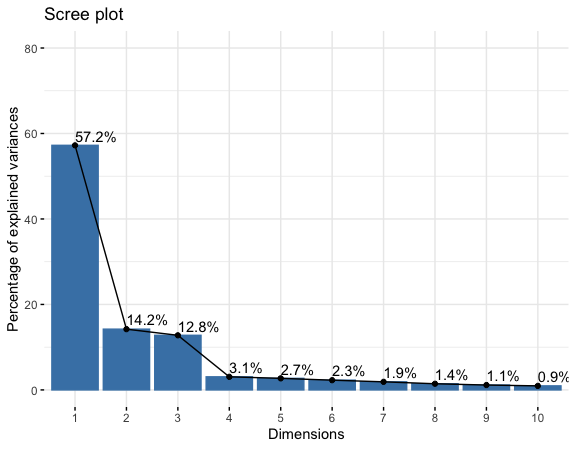 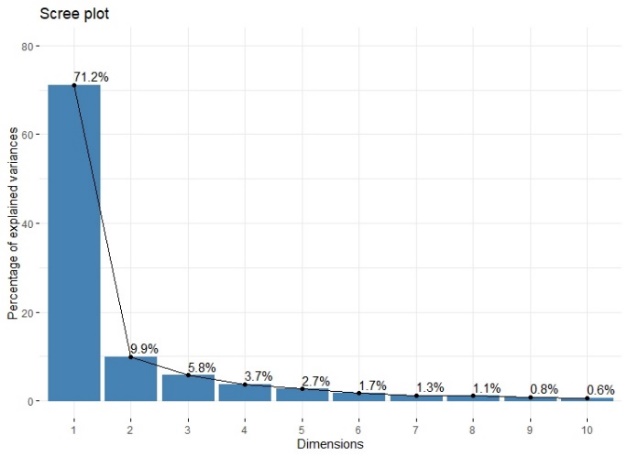 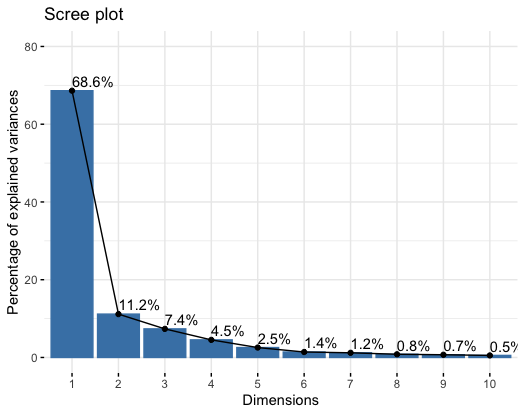 Red and blue color on the heatmap refers to a positive and negative association between 2 DTI histogram measures respectively. The strength of the association is illustrated by the marking of the color’s intensity. eFigure 3 Correlation heatmap between WM DTI histogram markers and percentage of explained variance explained by the principal components. The explained variance significantly higher in the severe SVD cohort (PRESERVE) and monogenic SVD cohort (CADASIL) than in the community cohort ASPS-Fam.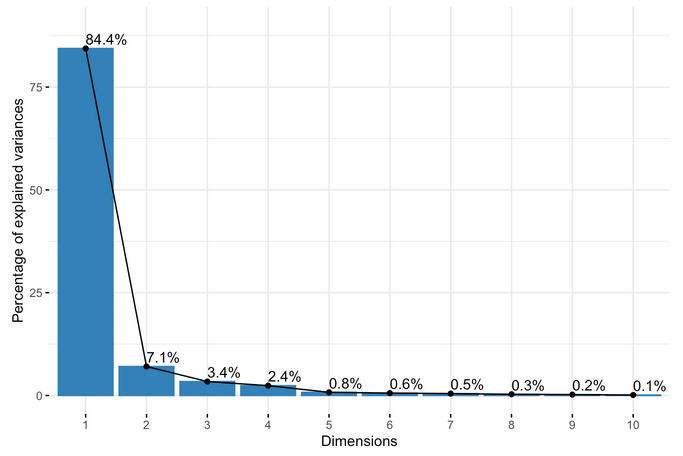 Red and blue color on the heatmap refers to a positive and negative association between 2 DTI histogram measures respectively. The strength of the association is illustrated by the marking of the color’s intensity. eTable 5a. Full linear regression model between DTI, clinical markers, i.e. age, sex and premorbid IQ, and Global Cognition in SCANS eTable 5b. Full linear regression model between DTI, clinical markers, i.e. age, sex and education, and Global Cognition in RUN DMCeTable 5c.Full linear regression models between DTI, clinical markers, i.e. age, sex and education, and Global Cognition in HARMONISATIONeTable 5d. Full linear regression models between DTI, clinical markers, i.e. age, sex and premorbid IQ, and Global Cognition in PRESERVEeTable 5e. Full linear regression models between DTI, clinical markers, i.e. age, sex and education, and Global Cognition in ASPS-FameTable 5f. Full linear regression models between DTI, clinical markers, i.e. age, sex and education, and executive function in CADASILeTable 6a. Full Cox regression models between baseline imaging marker, clinical markers and later dementia conversion in SCANSeTable 6b Full Cox regression model between baseline imaging marker, clinical markers and later dementia conversion in RUN DMCeTable 6c. Full Cox regression model between baseline imaging marker, clinical markers and later dementia conversion in HARMONISATIONeFigure 4.  There were no patterns showing that dementia cases or dementia subtypes were better represented on the second instead of the first principal component dimension.eFigure 5. Rates of dementia conversion in the cohorts with dementia conversion. The rate of dementia conversion was higher in HARMONISATION than in SCANS or RUN DMC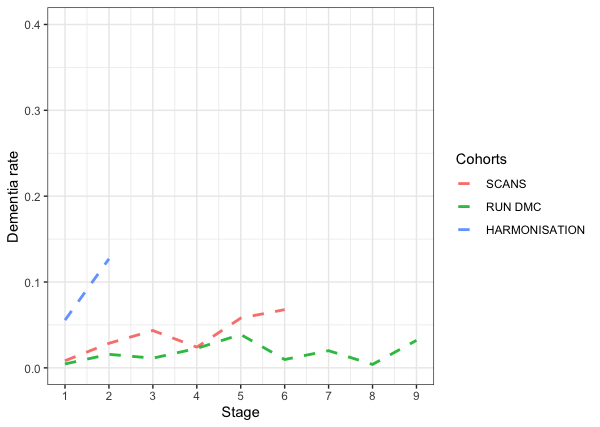 Stage 1= Baseline- year 1,  Stage 2=  year 1-2, Stage 3= year 2-3, Stage 4= year 3-4, Stage 5= year 4- 5, Stage 6= year 5-6, Stage 7= year 6-7, Stage 8= year 7-8, Stage 9= year 8-9eFigure 6.  Differences between vascular dementia (VD) and Alzheimer’s disease (AD)  over 3 years intervals in RUN DMC. The DTI baseline measures PC1, MD median, PSMD were overall higher and Geff lower for VD than AD subtype across the different time intervals. eTable 7: Change in the WM DTI histogram measures in PRESERVE eTable 8a Change in WM DTI measures over time in SCANSeTable 8b Change in WM DTI histogram measures over time in RUN DMC eTable 8c Change in WM DTI histogram measures over time in HARMONISATION eFigure 7: Correlation heatmap & Percentage of explained variance by the Principal component in change in WM DTI histogram measures. The percentage of explained variance was higher in HARMONISATION than in SCANS or RUN DMCeFigure 8. There were no site-related differences for DTI change when controlling for baseline DTI measure in the multicenter study PRESERVE. eTable 9. Estimated change in DTI markers after removal of imaging measures post dementia diagnosis in SCANSMD Median= mean diffusivity median of the all WM histogram, PC1= scores of the first principal component, PSMD= peak width of skeletonized mean diffusivity, DSEG= diffusion tensor image segmentation, Geff= global efficiency network measure, SE= standard error, statistically significant p < 0.05eTable 10. Firth's Bias-Reduced Logistic Regression between DTI’s change and dementia conversion in RUN DMC. There was no significant association between change in DTI and dementia conversion.MD Median= mean diffusivity median of the all WM histogram, PC1= scores of the first principal component, PSMD= peak width of skeletonized mean diffusivity, DSEG= diffusion tensor image segmentation, Geff= global efficiency network measure, β= standardized regression coefficient, 95% CI= 95% confidence interval, statistically significant p < 0.05eFigure 9. Change in Mean Skeletonized mean Diffusivity (MSMD) vs. Peak width Skeletonized mean Diffusivity (PSMD) in PRESERVE. In contrast to PSMD (panel B), there was a significant difference in MSMD (panel A) between baseline and follow-up 2 years.MSMD= Mean skeletonized mean diffusivity, PSMD= Peak width skeletonized mean diffusivity, T-test= paired t-test, TP= time pointSCANSRUN DMCHARMONISATIONASPS-FAMCADASILSequenceSCANSRUN DMCHARMONISATIONASPS-FAMCADASILT1TR [ms]11.522.5023.00190022TE [ms]53.681.92.196Slice [mm]1.11111.2FLAIRTR [ms]900090009000100008402TE [ms]130848269151Slice [mm]55335DTITR [ms]1560010200680049008300TE [ms]93.495858196Slice [mm]2.52.5335b-value [s/mm2]1000900115010001000Directions2561611241CohortCognitive IndexTask NameMeasure DescriptionSCANSGlobal CognitionTMT-B 1Trail-making Test-B: alternating letters and numbers as quickly as possible while still maintaining accuracySCANSGlobal CognitionSL-Verbal Fluency 2Timed generation of words beginning with letter: FAS/ BHRSCANSGlobal CognitionmWCST 3Card Sorting Test involving flexible shifting from learned dimensionsSCANSGlobal CognitionBMIPB SOIP 4Speeded cancellation of second highest of five two-digit numbersSCANSGlobal CognitionDigit Symbol 5Speeded transcoding taskSCANSGlobal CognitionGrooved Pegboard 4Pick-up, rotation and placement of small pegs.SCANSGlobal CognitionDigit Span task 6Immediate recall of digit strings (forwards & backwards)SCANSGlobal CognitionLogical Memory 6Immediate and delayed recall of short storiesSCANSGlobal CognitionVisual Reproduction 6Immediate and delayed reproduction of line drawingsRUN DMCGlobal CognitionMST 71-letter Paper-and-Pencil Memory Scanning task: Reaction-time task on detecting memorised lettersRUN DMCGlobal CognitionDSST 8Letter–Digit Substitution Task involving match letters to numbers according to a keyRUN DMCGlobal CognitionRAVLT 9Rey Auditory Verbal Learning Test involving verbal memoryRUN DMCGlobal CognitionROCF 9,10Rey Complex Figure Task involves reproducing a complicated line drawing, first by copying it freehand (recognition), and then drawing from memory (recall)RUN DMCGlobal CognitionStroop 11,12Stroop Color Word Test (short form)RUN DMCGlobal CognitionVF 13Verbal fluency about naming animals and professionsRUN DMCGlobal CognitionVSAT 14Verbal Series Attention Test include forward and reverse generation of arithmetic series, days of the week, and months of the year; number-letter sequencing; and auditory vigilance for a spoken target letterPRESERVEGlobal CognitionTMT-A 1Trail-making Test–A: connecting a set of 25 dots as quickly as possible while still maintaining accuracyPRESERVEGlobal CognitionTMT-B 1Trail-making Test-B: alternating letters and numbers as quickly as possible while still maintaining accuracyPRESERVEGlobal CognitionWAIS-III 6Wechsler Adult Intelligence Coding test involving coding numbers with characters according to a keyPRESERVEGlobal CognitionFAS 2Verbal fluency Letter subtask involving naming letters as soon as possibleVerbal fluency Animals subtask involving naming animals as soon as possiblePRESERVEGlobal CognitionRAVLT 9Rey Auditory Verbal Learning Test involving verbal memoryHARMONISATIONGlobal CognitionFAB 15Frontal Assessment Battery testing executive functionHARMONISATIONGlobal CognitionMaze Task 16Draw around the maze, keeping the pen tip within the mazeHARMONISATIONGlobal CognitionDigit span task 6Participant repeats numbers in the same order and later in the reverse order as read aloud by the examinerHARMONISATIONGlobal CognitionVisual memory span task 6Patient is asked to redraw a list of stimuli presented to himHARMONISATIONGlobal CognitionAuditory detection task 17Patients are asked to respond as quickly as possible to presented auditory signalsHARMONISATIONGlobal CognitionBNT 18Boston Naming Test. A test of confrontation naming where patients are asked to name objects presented visually as two dimensional line drawings in a booklet.HARMONISATIONGlobal CognitionVF 19Verbal fluency task. Assesses spontaneous verbal production. Patients are asked to come up with as many words as possible about a predefined category in a fixed period of timeHARMONISATIONGlobal CognitionSDMT 20Symbol Digit Modality Test. patients are presented with rows of digits and are asked to substitute the corresponding from a key provided aboveHARMONISATIONGlobal CognitionDigit Cancellation task 21The subject receives one of more digits he must cross out from a presented list of valuesHARMONISATIONGlobal CognitionWMS-R Visual 22Wechsler Memory Scale—Revised (WMS-R) Visual Reproduction Copy taskHARMONISATIONGlobal CognitionClock Drawing task 23Patient is asked to draw a clockHARMONISATIONGlobal CognitionWAIS-R Block task 24The patient is asked to replicate a pattern of blocks that the test examiner presents to themHARMONISATIONGlobal CognitionWord List Recall task 25List of 10 words is presented and immediate recall, delayed recall and delayed recognition is assessedHARMONISATIONGlobal CognitionStory Recall task 17The subject is asked to recall details of a story that is read to himHARMONISATIONGlobal CognitionPicture Recall task 6 The subject is asked to recall details of one picture among a list of pictures that are shown to himASPS-FamGlobal CognitionG-Factor 26A principal component measure involving figural and verbal memory of the Lern und Gedaechnis Test, Trail-making Test-B, Digit Span backward, Complex reaction time task and Purdue Pegboard TestCADASILExecutive functionTMT-B 27Trail-making Test-B: alternating letters and numbers as quickly as possible while still maintaining accuracyAxial DTISite 1Site 2Site 3Site 4Site 53 T Scanner(s)Phillips Achieva TX Phillips Achieva, Phillips Archieva TX Phillips Achieva TX Phillips Ingenia Siemens Verio Siemens Magnetom Prismafit TR6850ms 6850ms 6850ms 9100ms 11500ms TE75ms 75ms 75ms 82ms 93ms In-plane FOV224x224mm2 224x224mm2 224x224mm2 224x224ms2 192x192mm2 No slices 60 60 60 60 75 Nob0 8 8 8 8 2 Max Gradient Strength 80mT/m 80mT/m 80mT/m 45mT/m 45/80mT/m Parallel imaging factor 333 3 2 No headcoil channels 888 1532 Number of diffusion gradient directions(b= 1000 s mm -2)3232323232A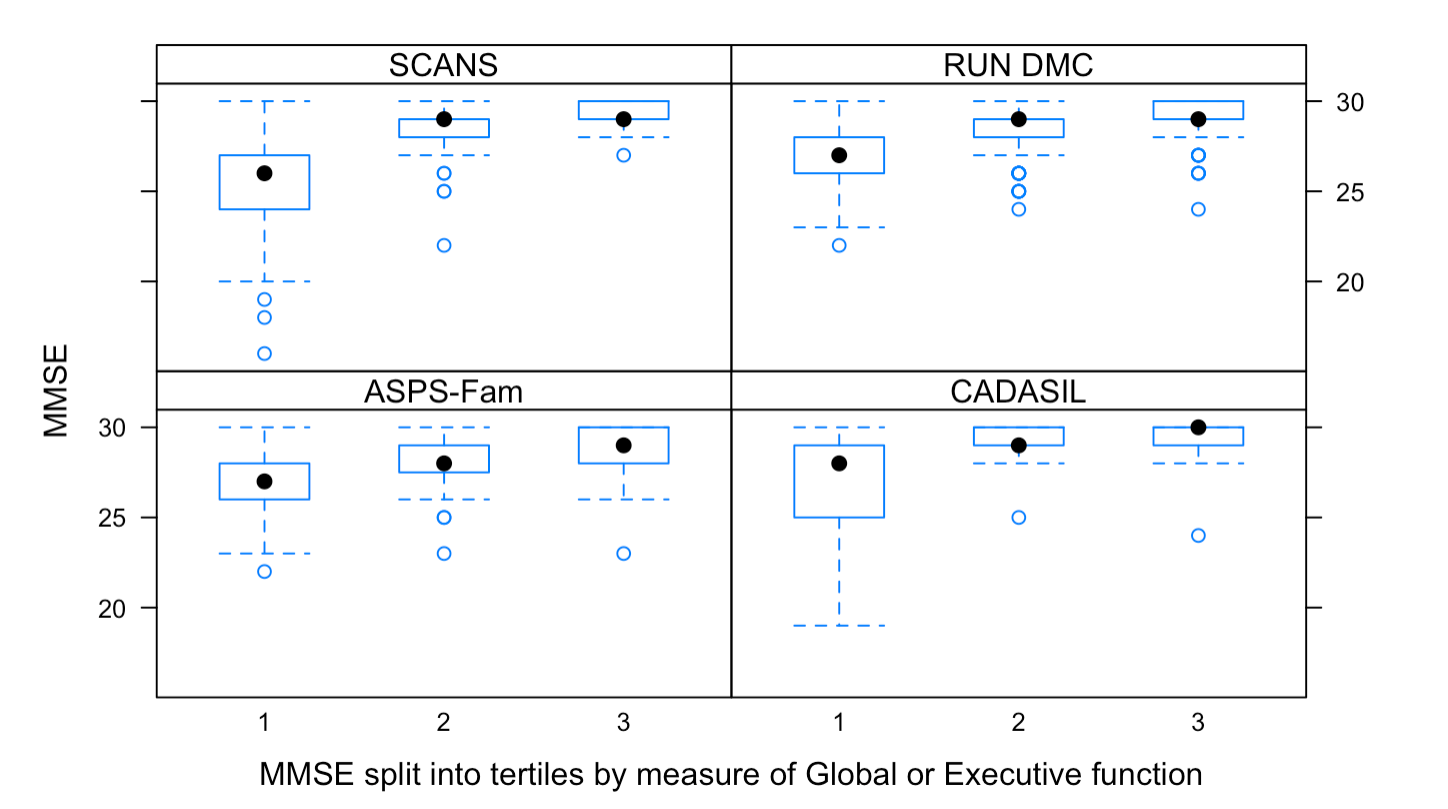 B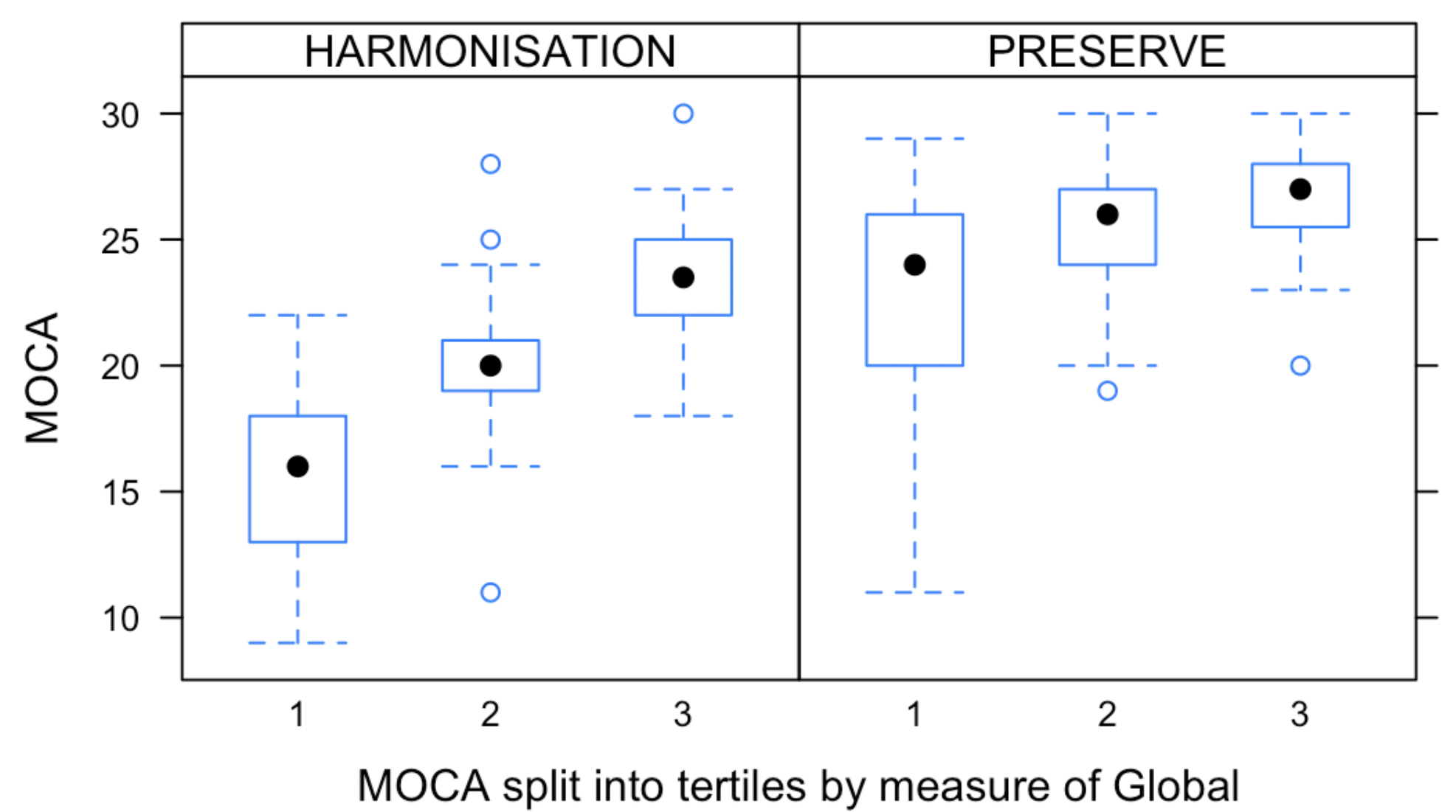 C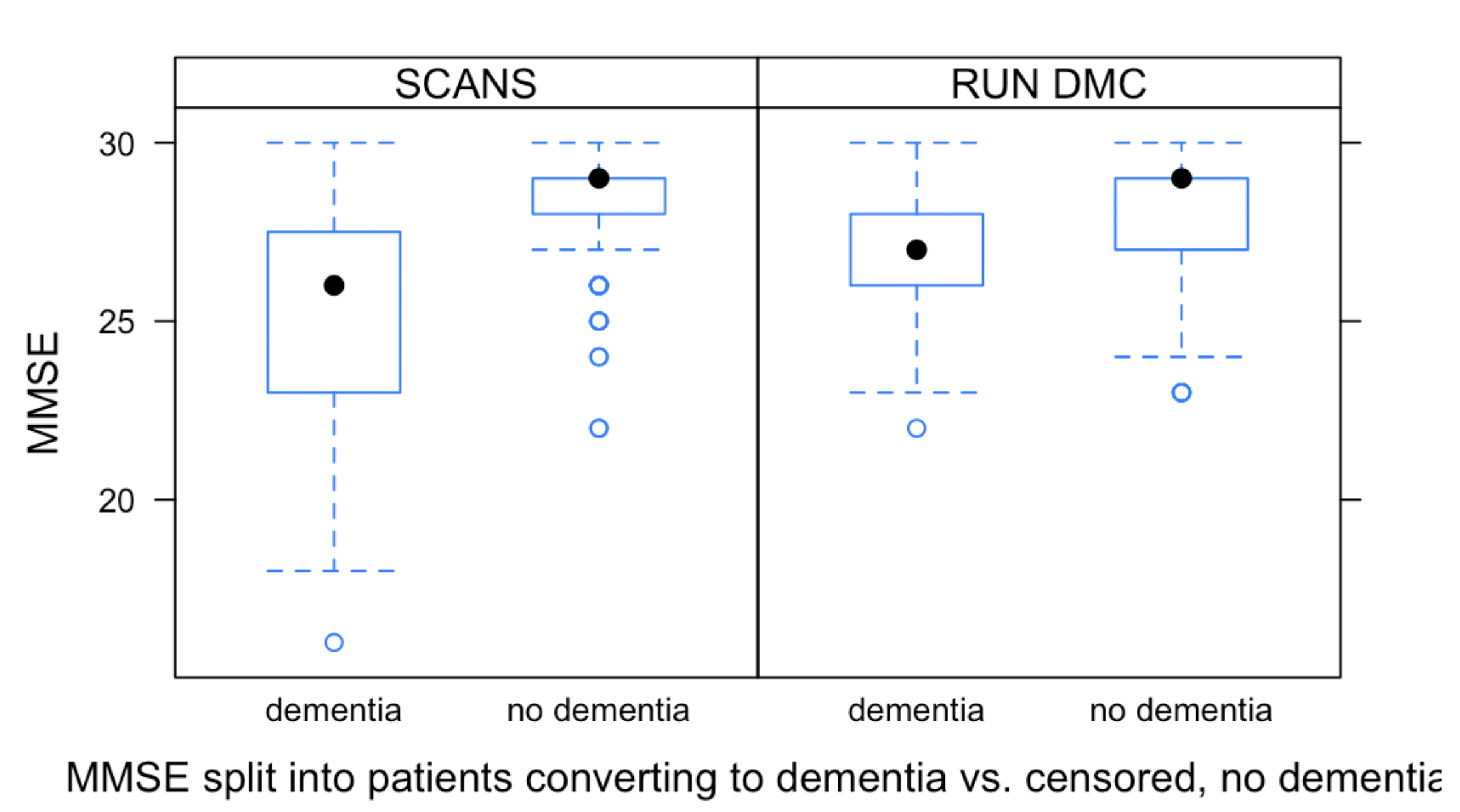 D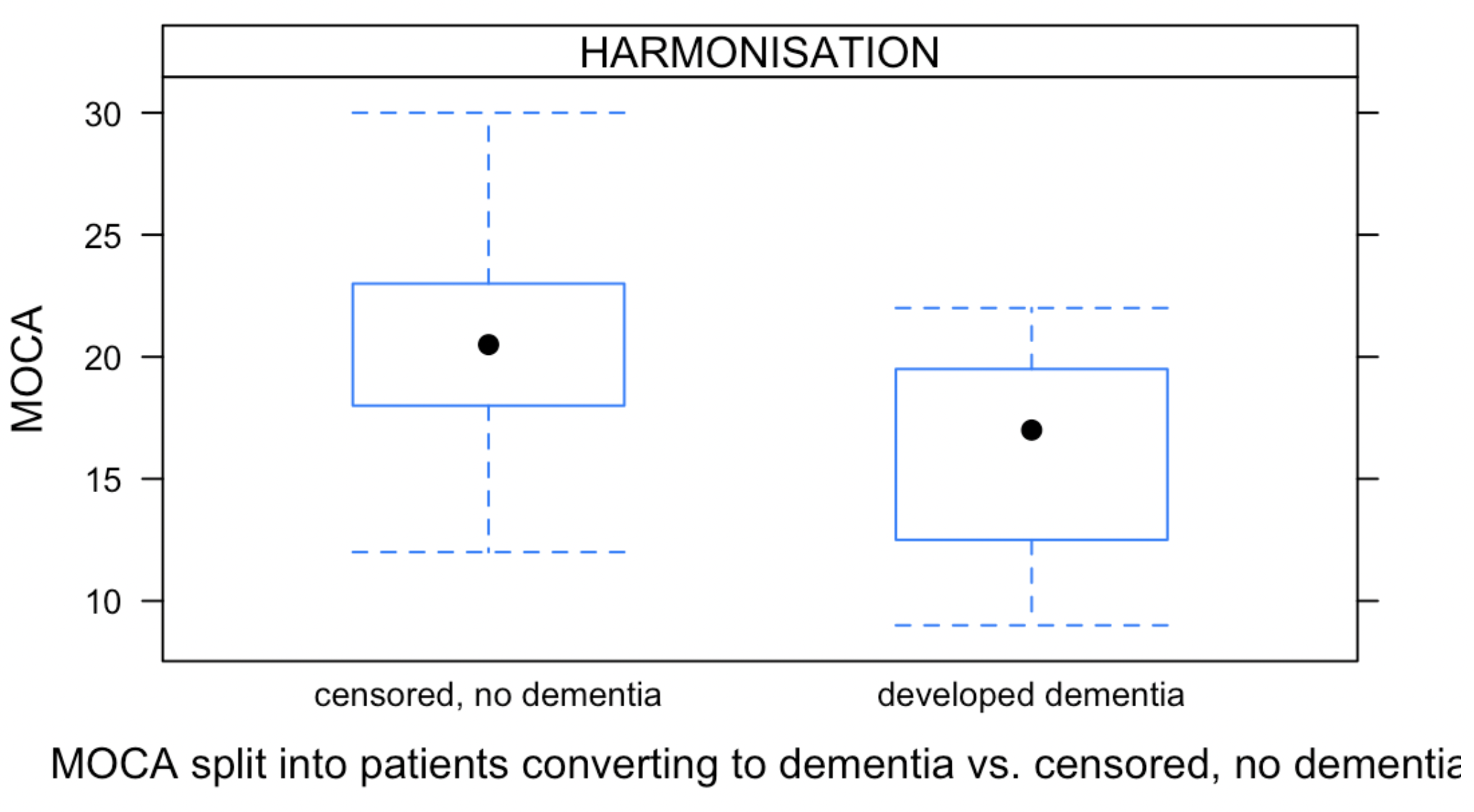 CohortsClinical information of the individual SCANSAge= 53, sex= male,CMB count= 0, lacune count= 1, clinical diagnosis= lacunar strokeRUN DMCAge= 56, sex= female,CMB count=0,lacune count= 0HARMONISATIONAge=61, sex= female,CMB count=0lacune count=1PRESERVEAge=83, sex= male, CMB count= 0lacune count=1, clinical diagnosis= lacunar strokeASPS-FamAge=69, sex= female,CMB count= 0 lacune count=0, CADASILAge=43, sex= maleCMB count= 0lacune count=1, clinical diagnosis= CADASILSCANSRUN DMCHARMONISATION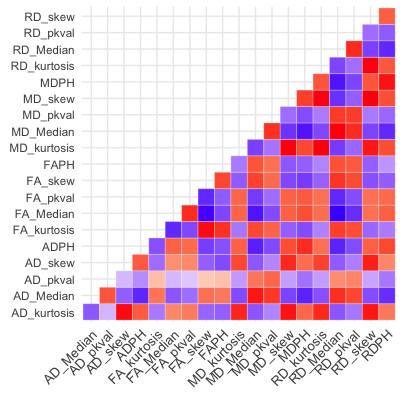 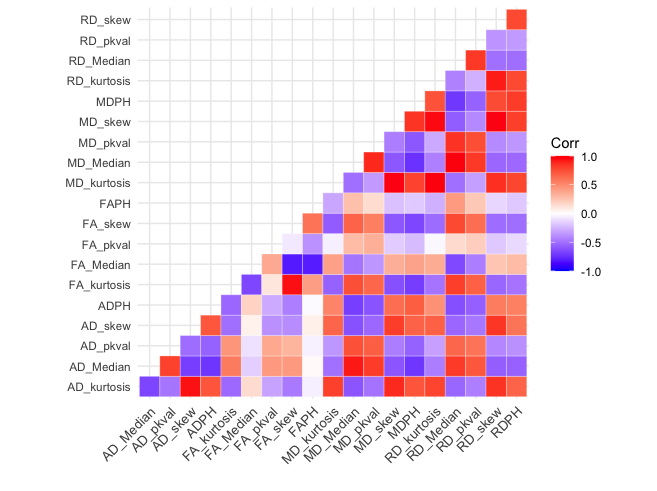 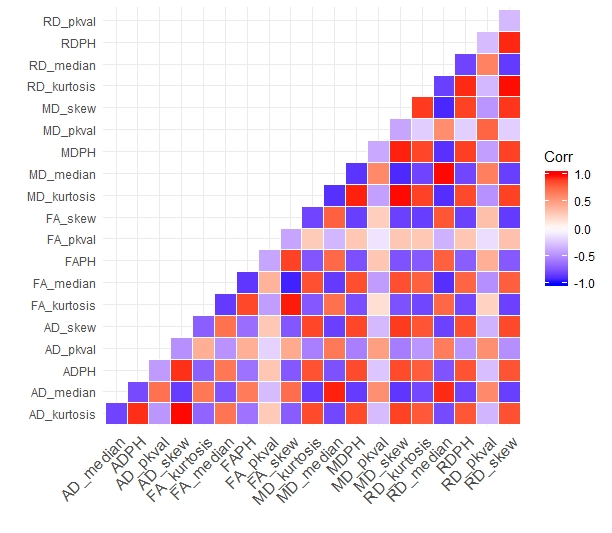 PRESERVEASPS-FamCADASIL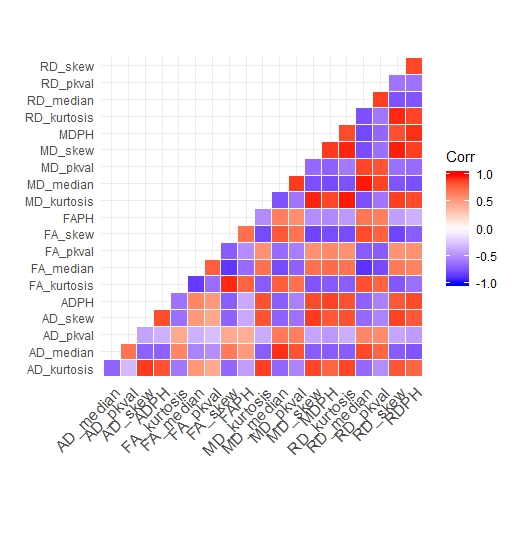 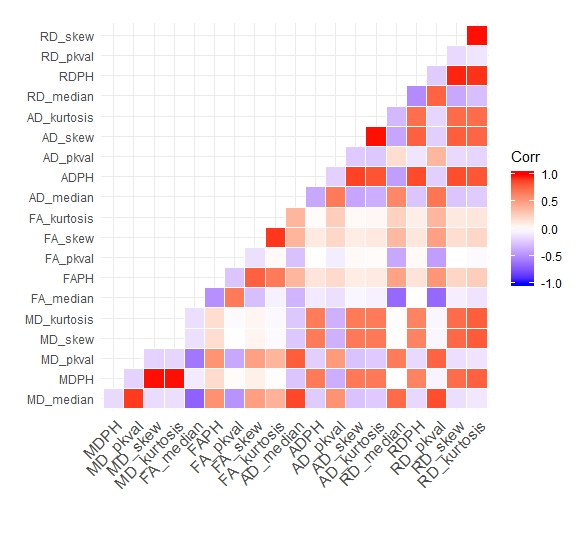 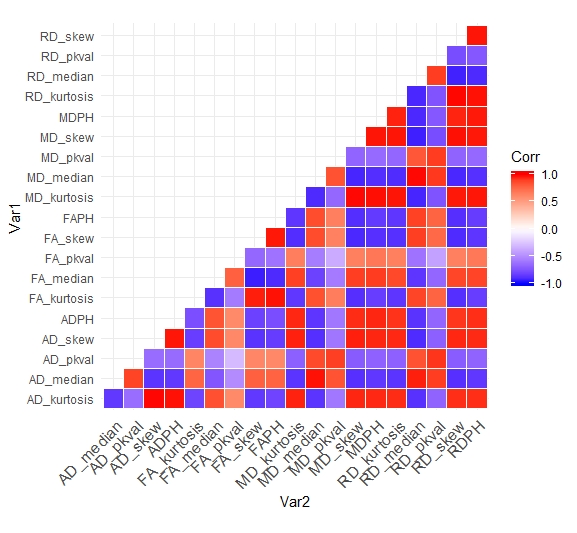 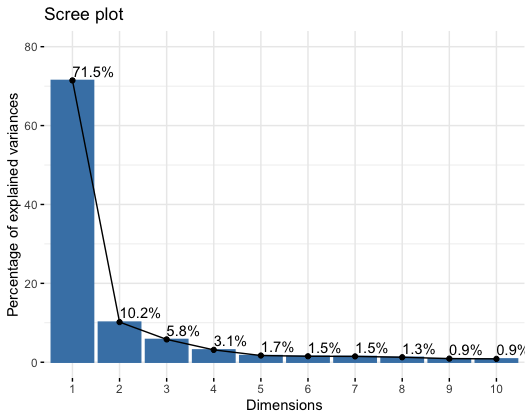 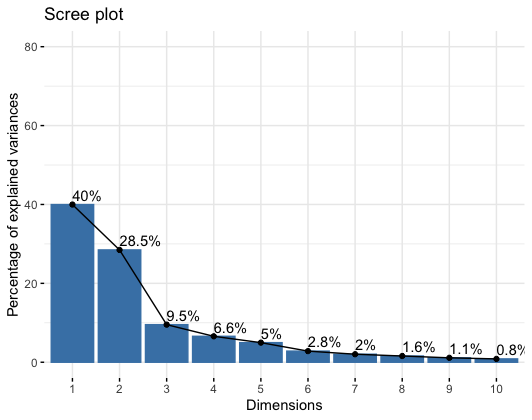 Global Global Global Global Global Global Global Global Global Global Predictors β (95% CI)  P-Value β (95% CI)  P-Value β (95% CI)  P-Value β (95% CI)  P-Value β (95% CI)  P-Value NART 0.61(0.48- 0.75)<0.0010.61
(0.48 – 0.74) <0.001 0.63
(0.51 – 0.76) <0.001 0.64
(0.51 – 0.76) <0.001 0.60
(0.48 – 0.73) <0.001 Sex [male] -0.33(-0.62- -0.05)0.02-0.36
(-0.64 – -0.08) 0.01 -0.31
(-0.59 – -0.03) 0.03-0.12
(-0.40 – 0.17) 0.43 -0.50
(-0.78 – -0.22) <0.001 Age -0.12(-0.26- 0.02)0.08-0.11
(-0.24 – 0.03) 0.12-0.13
(-0.26 – 0.01) 0.070.07
(-0.09 – 0.23) 0.40 -0.11
(-0.24 – 0.02) 0.11 MD median-0.25(-0.38- -0.12)<0.001PC1 -0.30
(-0.43 – -0.18) <0.001 PSMD -0.30
(-0.42 – -0.17) <0.001 DSEG θ-0.38
(-0.53 – -0.23) <0.001 Geff 0.35
(0.22 – 0.48) <0.001 R2 / R2 adjusted 0.535 / 0.5180.535 / 0.5180.562 / 0.5460.562 / 0.5460.561 / 0.5450.561 / 0.5450.572 / 0.5560.572 / 0.5560.585 / 0.5690.585 / 0.569AIC245.19245.19238.33238.33238.67238.67235.75235.75232.40232.40GlobalGlobalGlobalGlobalGlobalGlobalGlobalGlobalGlobalGlobalPredictorsβ (95% CI)  P-Valueβ (95% CI)  P-Valueβ (95% CI)  P-Valueβ (95% CI)  P-Valueβ (95% CI)  P-Value(Intercept)0.08
(-0.03 – 0.18)0.150.03
(-0.08 – 0.13)0.590.02
(-0.09 – 0.12)0.750.02
(-0.09 – 0.14)0.660.05
(-0.05 – 0.16)0.30Age-0.32
(-0.41 – -0.23)<0.001-0.30
(-0.39 – -0.21)<0.001-0.31
(-0.40 – -0.23)<0.001-0.37
(-0.47 – -0.28)<0.001-0.32
(-0.41 – -0.24)<0.001Educ0.41
(0.34 – 0.48)<0.0010.40
(0.33 – 0.47)<0.0010.42
(0.34 – 0.49)<0.0010.41
(0.34 – 0.49)<0.0010.40
(0.33 – 0.48)<0.001Sex [Male] -0.14
(-0.28 – 0.00)0.06-0.05
(-0.20 – 0.09)0.47-0.03
(-0.18 – 0.11)0.67-0.05
(-0.20 – 0.11)0.57-0.10
(-0.24 – 0.04)0.16MD Median-0.22
(-0.31 – -0.14)<0.001PC1 -0.25
(-0.34 – -0.16)<0.001PSMD -0.24
(-0.33 – -0.16)<0.001DSEG θ-0.12
(-0.22 – -0.02)0.02Geff 0.22
(0.14 – 0.31)<0.001R2 / R2 adjusted0.455/ 0.4500.455/ 0.4500.460/ 0.4550.460/ 0.4550.461/ 0.4560.461/ 0.4560.430/ 0.4240.430/ 0.4240.456/ 0.4510.456/ 0.451AIC981.32981.32977.51977.51976.24976.241001.231001.23980.45980.45GlobalGlobalGlobalGlobalGlobalGlobalGlobalGlobalGlobalGlobalGlobalPredictorsβ (95% CI)  P-Valueβ (95% CI)  P-Valueβ (95% CI)  P-Valueβ (95% CI)  P-Valueβ (95% CI)  P-ValueAge-0.15
(-0.31 – 0.00)0.05-0.15
(-0.30 – 0.00)0.05-0.18
(-0.33 – -0.04)0.01-0.01
(-0.19 – 0.17)0.89-0.26
(-0.40 – -0.11)<0.001Sex [Male]0.54
(0.25 – 0.84)<0.0010.59
(0.29 – 0.89)<0.0010.56
(0.27 – 0.85)<0.0010.63
(0.33 – 0.92)<0.0010.43
(0.12 – 0.73)0.01Educ0.45
(0.30 – 0.59)<0.0010.43
(0.28 – 0.57)<0.0010.42
(0.28 – 0.57)<0.0010.46
(0.32 – 0.60)<0.0010.43
(0.28 – 0.58)<0.001MD median-0.31
(-0.47 – -0.15)<0.001PC1-0.33
(-0.49 – -0.17)<0.001PSMD-0.33
(-0.47 – -0.18)<0.001DSEG θ-0.44
(-0.62 – -0.25)<0.001Geff0.15
(0.01 – 0.30)0.04R2 / R2 adjusted0.435 / 0.4170.435 / 0.4170.443 / 0.4240.443 / 0.4240.455 / 0.4370.455 / 0.4370.462 / 0.4440.462 / 0.4440.388 / 0.3680.388 / 0.368AIC296.58296.58294.92294.92291.98291.98290.44290.44306.64306.64Global Global Global Global Global Global Global Global Global Global Predictors β (95% CI)  P-Value β (95% CI)  P-Value β (95% CI)  P-Value β (95% CI)  P-Value β (95% CI)  P-Value Age 0.31 (0.14 – 0.48)<0.0010.32
(0.14 – 0.49) <0.001 0.32
(0.15 – 0.49) <0.001 0.24
(0.06 – 0.42) 0.01 0.22
(0.03 – 0.40) 0.02 NART 0.37 (0.20 – 0.53)<0.0010.37
(0.20 – 0.53) <0.001 0.36
(0.20 – 0.53) <0.001 0.37
(0.19 – 0.55) <0.001 0.39
(0.21 – 0.57) <0.001 Sex [Male]0.20 (-0.14 – 0.54)0.240.23
(-0.12 – 0.57) 0.20 0.31
(-0.02 – 0.64) 0.07 0.31
(-0.05 – 0.68) 0.09 0.39
(0.02 – 0.76) 0.04 MD median-0.39 (-0.57 – -0.22)<0.001PC1 0.37
(0.20 – 0.54) <0.001 PSMD -0.41
(-0.57 – -0.24) <0.001 DSEG θ-0.19
(-0.37 – -0.01) 0.04 Geff -0.19
(-0.36 – -0.01) 0.04 R2 / R2 adjusted 0.439 / 0.3890.439 / 0.3890.426 / 0.375 0.426 / 0.375 0.457 / 0.409 0.457 / 0.409 0.340 / 0.282 0.340 / 0.282 0.340 / 0.281 0.340 / 0.281 AIC241.89241.89244.21244.21238.73238.73257.98257.98258.03258.03GlobalGlobalGlobalGlobalGlobalGlobalGlobalGlobalGlobalGlobalPredictors β(95% CI)  P-Value β(95% CI)  P-Value β(95% CI)  P-Value β(95% CI)  P-Value β(95% CI)  P-Value Age -0.47 (-0.58 – -0.37)<0.001-0.51
(-0.62 – -0.41) <0.001 -0.52
(-0.63 – -0.41) <0.001 -0.54
(-0.63 – -0.44) <0.001 -0.48
(-0.57 – -0.38) <0.001 Sex [Male] 0.01
(-0.18 – 0.20)0.920.04
(-0.15 – 0.24) 0.66 0.04
(-0.15 – 0.24) 0.66 0.03
(-0.17 – 0.22) 0.79 -0.04
(-0.23 – 0.16) 0.70 Educ 0.33
(0.24 – 0.43)<0.0010.35
(0.25 – 0.45) <0.001 0.35
(0.25 – 0.45) <0.001 0.36
(0.26 – 0.45) <0.001 0.33
(0.23 – 0.43) <0.001 MD median-0.14 (-0.24 – -0.04)0.01PC1 -0.04
(-0.14 – 0.06) 0.38 PSMD -0.03
(-0.13 – 0.08) 0.64 DSEG θ-0.14
(-0.23 – -0.05) <0.001 Geff 0.18
(0.09 – 0.28) <0.001 R2 / R2 adjusted 0.525 / 0.5160.525 / 0.5160.511 / 0.503 0.511 / 0.503 0.510 / 0.501 0.510 / 0.501 0.529 / 0.521 0.529 / 0.521 0.538 / 0.530 0.538 / 0.530 AIC488.48488.48494.77494.77495.32495.32486.35486.35482.02482.02TMT-B TMT-B TMT-B TMT-B TMT-B TMT-B TMT-B TMT-B TMT-B TMT-B Predictors β (95% CI)  P-Value β (95% CI)  P-Value β (95% CI)  P-Value β (95% CI)  P-Value β (95% CI)  P-Value Age 0.10 (-0.22 – 0.41)0.540.14
(-0.21 – 0.48) 0.42 0.27
(-0.04 – 0.58) 0.09 0.08
(-0.22 – 0.38) 0.60 0.03
(-0.29 – 0.35) 0.86 Sex [Male] 0.08 (-0.61 – 0.45)0.76-0.07
(-0.61 – 0.46) 0.79 -0.02
(-0.50 – 0.46) 0.93 0.10
(-0.41 – 0.62) 0.69 -0.34
(-0.95 – 0.28) 0.27 Educ 0.24 (-0.06 – 0.55)0.110.25
(-0.06 – 0.56) 0.11 0.23
(-0.05 – 0.50) 0.10 0.24
(-0.05 – 0.54) 0.11 0.23
(-0.09 – 0.55) 0.15 MD Median-0.50 (-0.82 – -0.18)<0.001PC1 0.50
(0.15 – 0.85) 0.01 PSMD -0.70
(-1.01 – -0.39) <0.001 DSEG θ-0.50
(-0.80 – -0.20) <0.001 Geff 0.45
(0.09 – 0.82) 0.02 R2 / R2 adjusted 0.292 / 0.2270.272 / 0.206 0.272 / 0.206 0.411 / 0.357 0.411 / 0.357 0.313 / 0.251 0.313 / 0.251 0.243 / 0.174 0.243 / 0.174 AIC133.15133.15134.50134.50124.11124.11131.65131.65136.43136.43Dementia conversion Dementia conversion Dementia conversion Dementia conversion Dementia conversion Dementia conversion Dementia conversion Dementia conversion Dementia conversion Dementia conversion Markers HR(95% CI)  P-Value HR (95% CI)P-Value HR (95% CI)P-Value HR(95% CI)  P-Value HR (95% CI)P-Value Age 1.73 (0.96 – 3.11)0.071.71
(0.94 – 3.11) 0.081.79
(0.98 – 3.28) 0.060.94
(0.50 – 1.77) 0.86 1.68
(0.94 – 3.03) 0.10Sex [Male]5.76 (1.23 – 26.85)0.036.11
(1.32 – 28.18) 0.02 5.73
(1.26 – 25.95) 0.02 2.15
(0.42 – 10.98) 0.368.56
(1.90 – 38.66) 0.01 NART 0.71 (0.43 – 1.16)0.170.64
(0.39 – 1.05) 0.08 0.61
(0.37 – 1.03) 0.06 0.74
(0.45 – 1.22) 0.24 0.59
(0.36 – 0.97) 0.04MD median2.19 (1.51 – 3.16)<0.001PC1 2.28
(1.51 – 3.44) <0.001 PSMD 1.74
(1.29 – 2.34) <0.001 DSEG θ3.52
(2.09 – 5.92) <0.001 Geff 0.37
(0.23 – 0.61) <0.001 AIC138.37138.37139.60139.60143.70143.70128.21128.21138.39138.39Dementia conversion Dementia conversion Dementia conversion Dementia conversion Dementia conversion Dementia conversion Dementia conversion Dementia conversion Dementia conversion Dementia conversion Markers HR (95% CI)P-Value HR (95% CI)P-Value HR (95% CI)P-Value HR (95% CI)P-Value HR (95% CI)P-Value Age3.15
(2.08 – 4.76) <0.001 2.84
(1.87 – 4.31) <0.001 3.14
(2.11 – 4.68) <0.001 3.18
(2.06 – 4.90) <0.001 2.97
(1.98 – 4.45) <0.001 Sex [Male]1.15
(0.65 – 2.04) 0.62 1.01
(0.57 – 1.78) 0.98 0.94
(0.53 – 1.68) 0.83 0.90
(0.48 – 1.69) 0.74 1.03
(0.58 – 1.82) 0.93 Educ0.97
(0.74 – 1.27) 0.81 0.98
(0.74 – 1.28) 0.86 0.96
(0.73 – 1.26) 0.75 0.98
(0.75 – 1.28) 0.87 0.99
(0.76 – 1.30) 0.97 MD Median1.33
(1.00 – 1.76) 0.05 PC11.57
(1.15 – 2.14) <0.001 PSMD1.45
(1.14 – 1.83) <0.001 DSEG θ1.33
(0.91 – 1.93) 0.14 Geff0.64
(0.46 – 0.89) 0.01 AIC515.69515.69511.60511.60511.51511.51517.17517.17512.59512.59Dementia conversion Dementia conversion Dementia conversion Dementia conversion Dementia conversion Dementia conversion Dementia conversion Dementia conversion Dementia conversion Dementia conversion MarkersHR(95% CI)P-ValueHR(95% CI)P-ValueHR(95% CI)P-ValueHR(95% CI)P-ValueHR(95% CI)P-ValueAge1.24
(0.76 – 2.05)0.391.25
(0.75 – 2.08)0.401.32
(0.82 – 2.13)0.251.05
(0.59 – 1.89)0.861.60
(0.96 – 2.68)0.07Sex [Male]0.30
(0.11 – 0.82)0.020.29
(0.11 – 0.82)0.020.29
(0.10 – 0.81)0.020.32
(0.12 – 0.84)0.020.38
(0.14 – 0.98)0.05Educ0.84
(0.53 – 1.35)0.480.85
(0.53 – 1.35)0.490.82
(0.51 – 1.31)0.410.79
(0.49 – 1.28)0.340.88
(0.57 – 1.36)0.57MD Median1.78
(1.08 – 2.93)0.02PC11.74
(1.03 – 2.92)0.04PSMD1.73
(1.13 – 2.65)0.01DSEG θ1.94
(1.06 – 3.53)0.03Geff0.79
(0.49 – 1.30)0.36AIC173.51173.51174.17174.17172.71172.71 173.67 173.67177.58177.58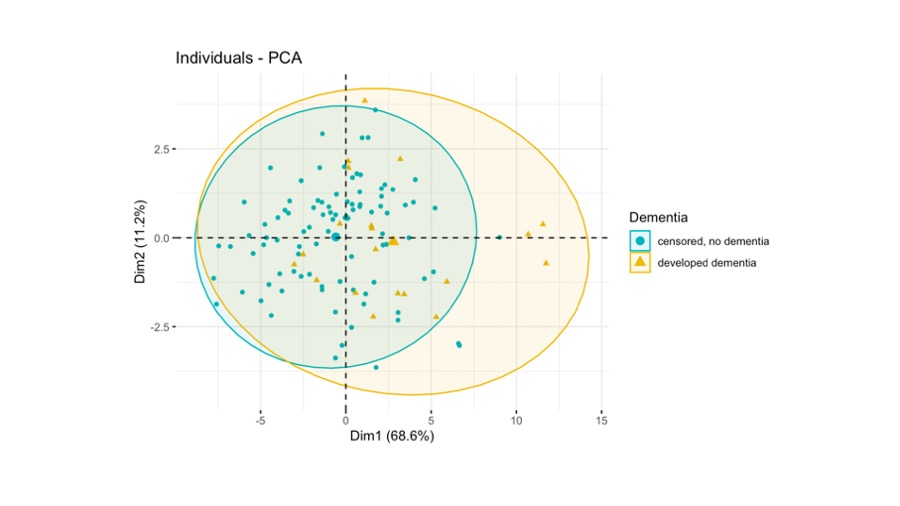 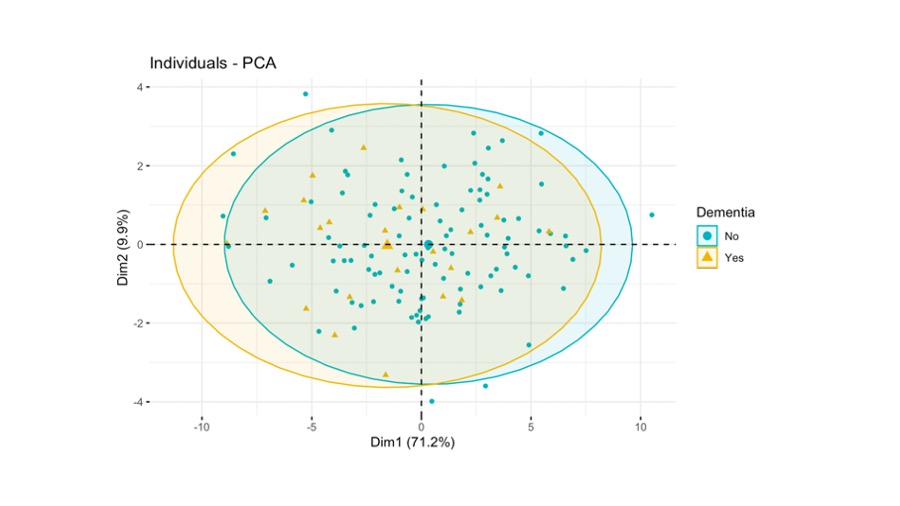 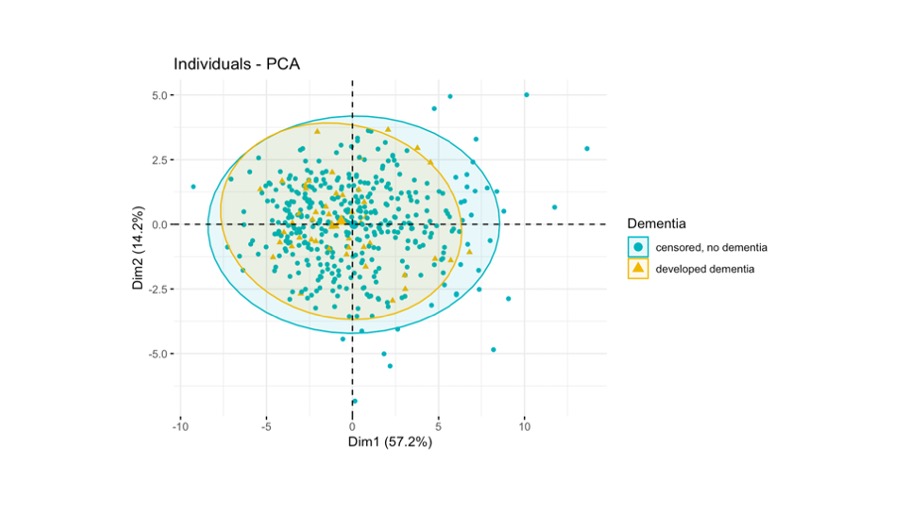 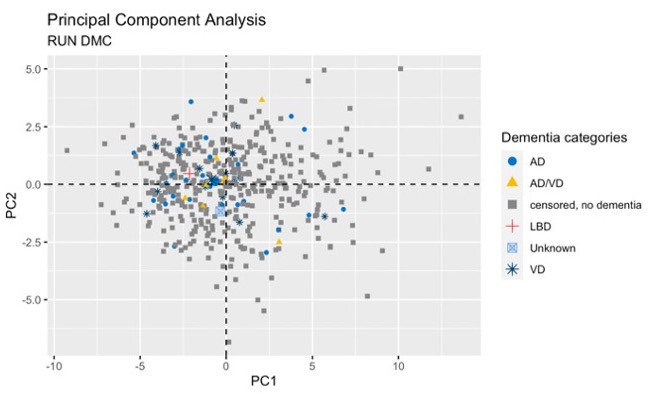 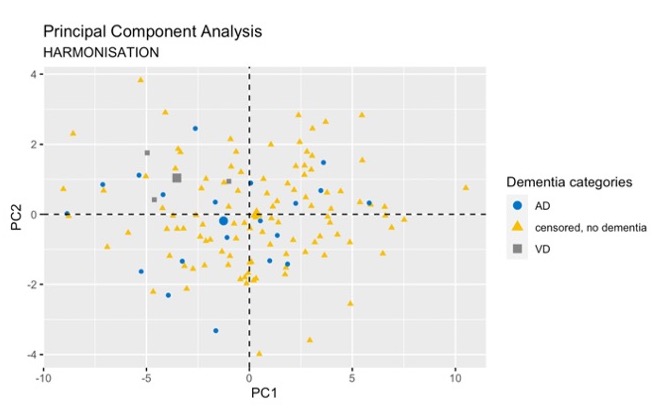 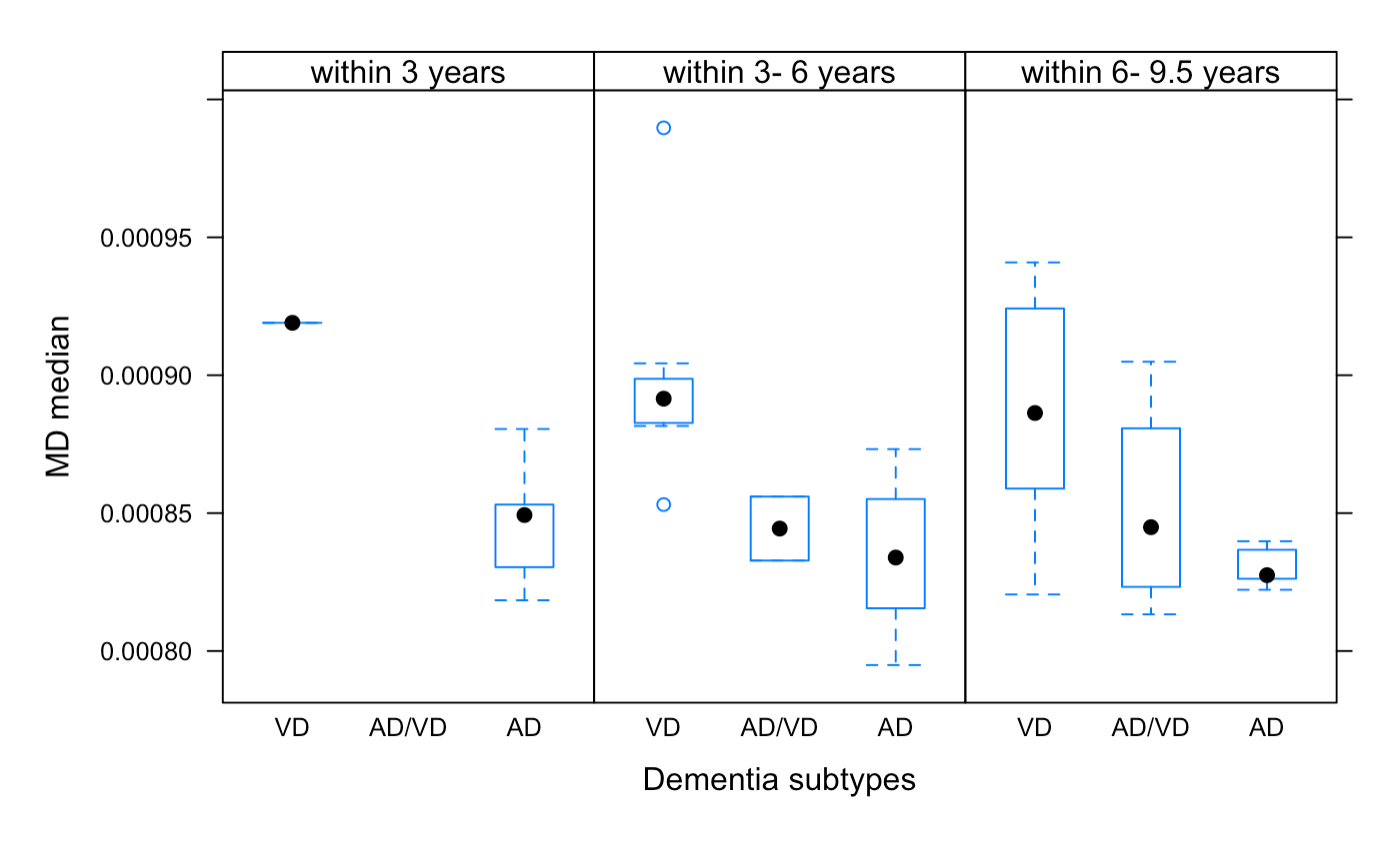 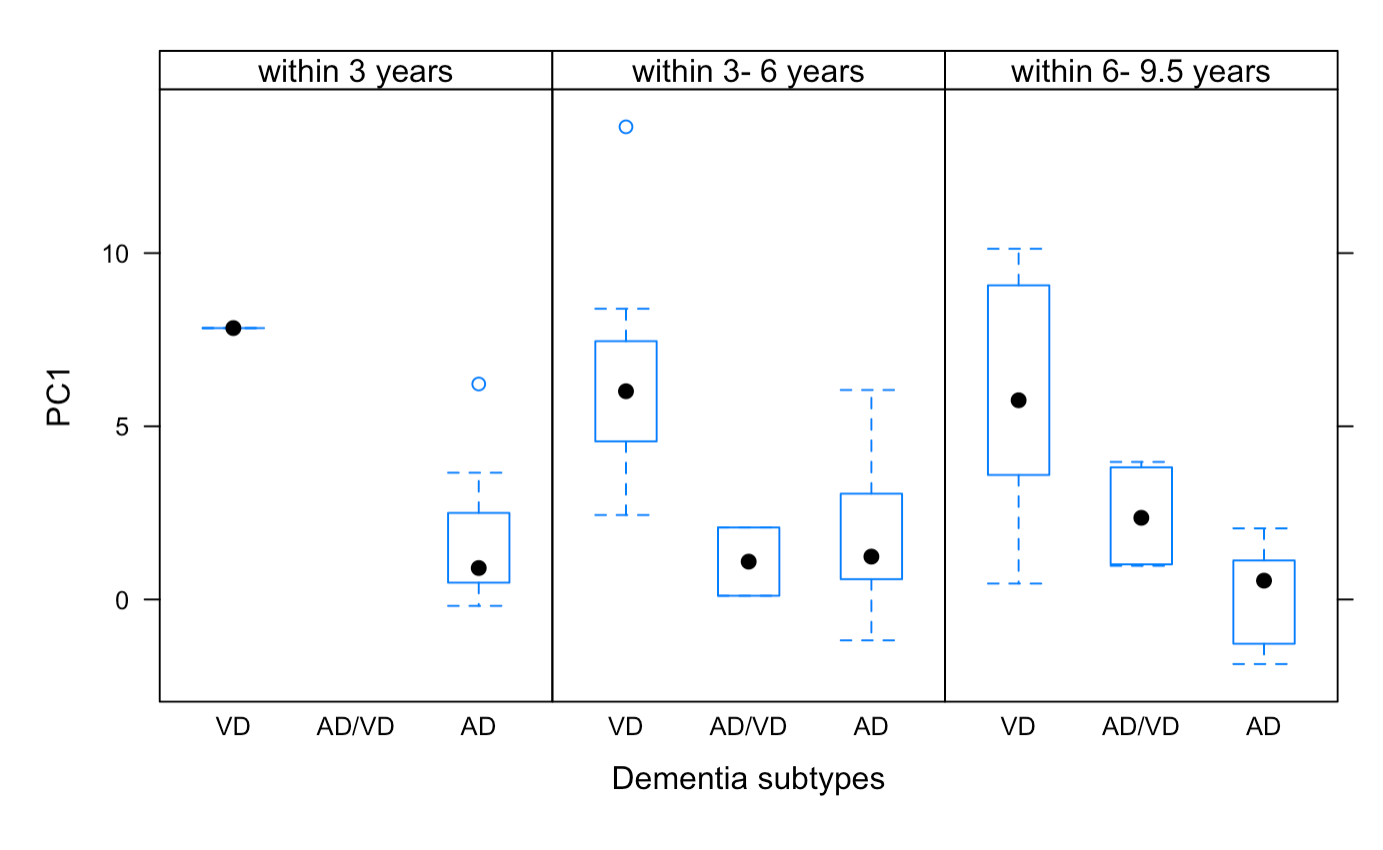 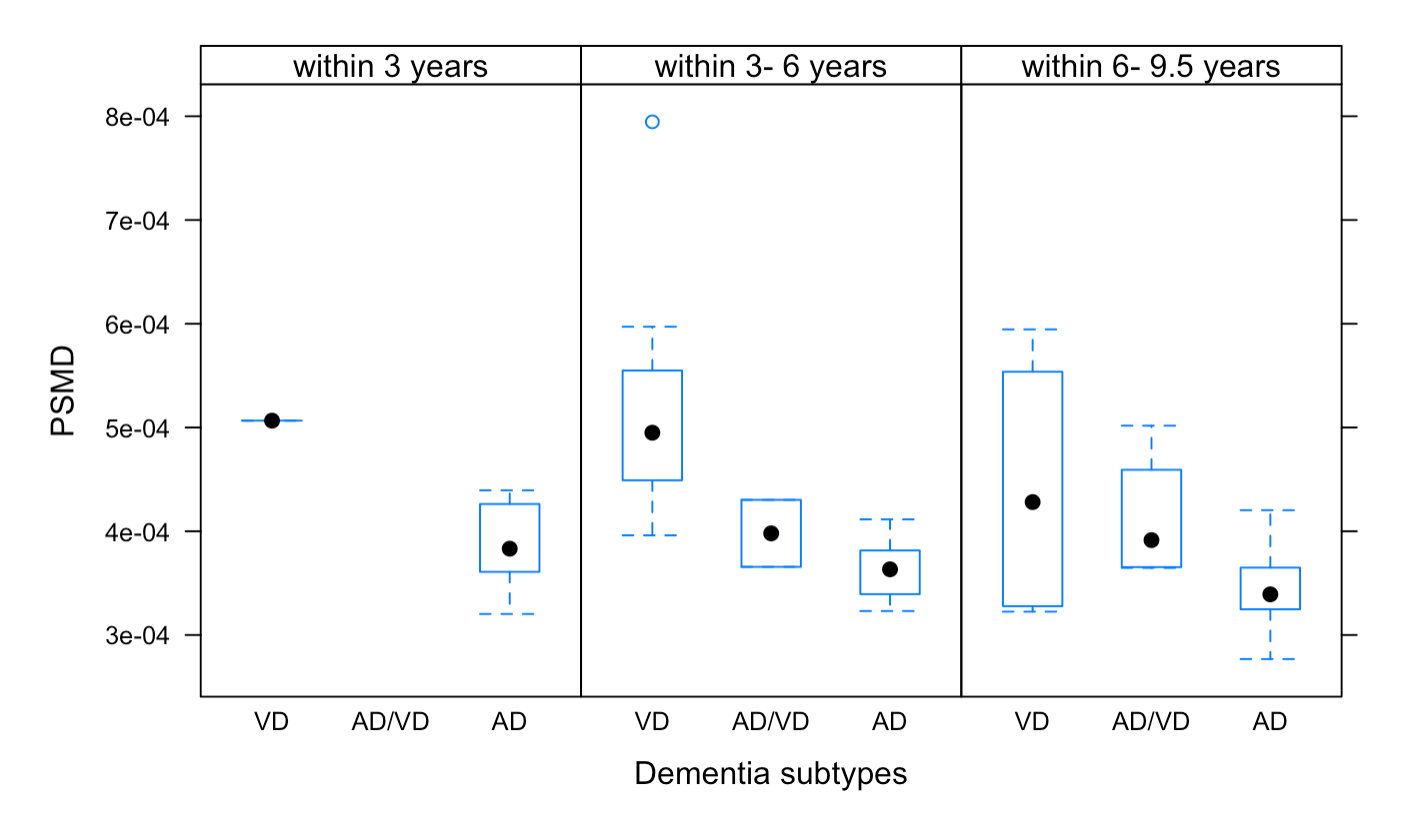 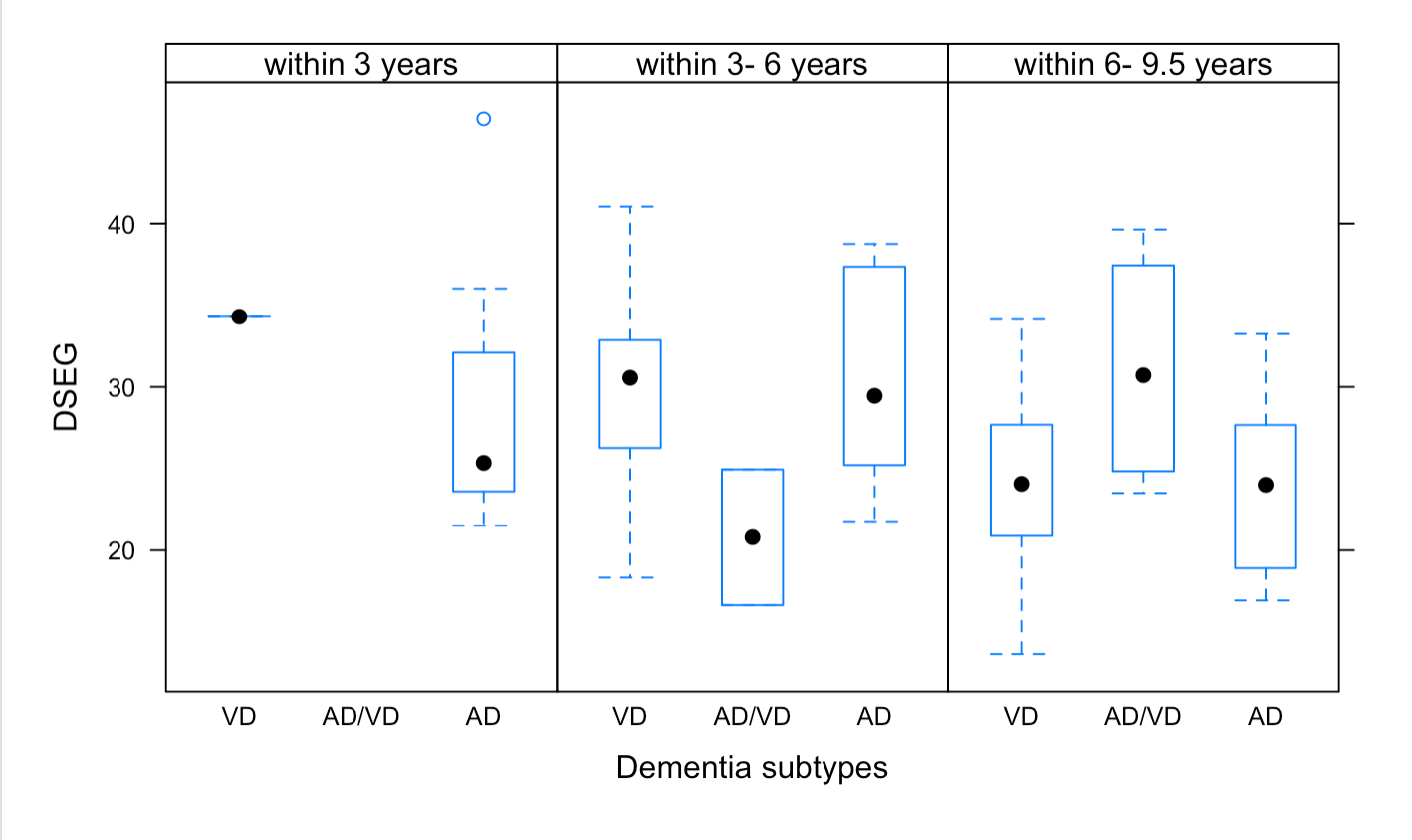 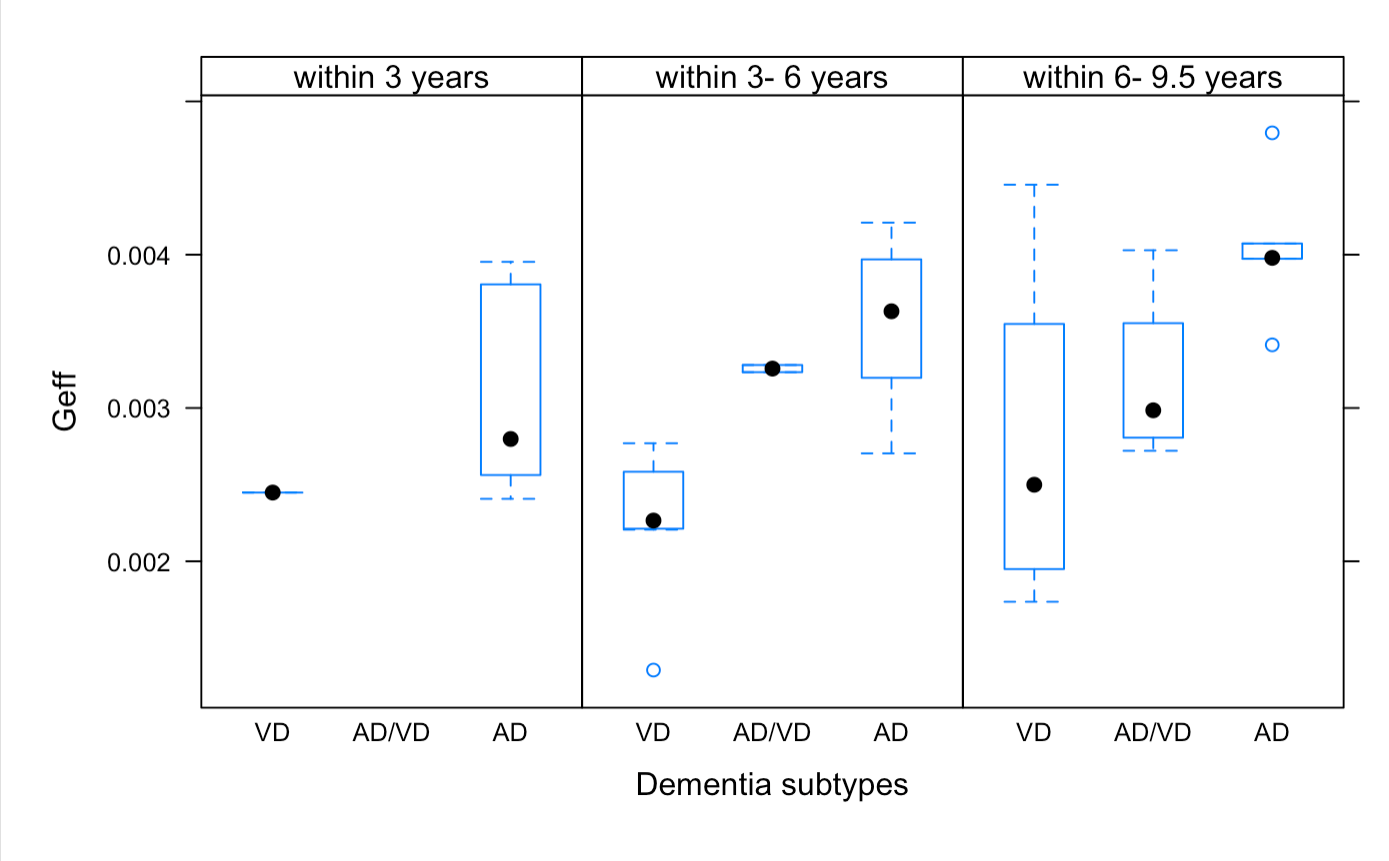 Panel A-E show the baseline DTI measures for each of the dementia subtypes across the 3-years time intervals. AD= Alzheimer’s disease, VD= Vascular Dementia, AD/VD= Mixed dementia with Alzheimer’s and vascular dementiaDTI all WM markerMean baseline value (SD)Mean 2 year change (SD)P-ValueMD pkval7.64e-04(4.12e-05)3.70e-06 (2.31e-05)0.15MD PH1.33e-02(2.45e-03)-8.29e-04 (1.22e-03)3.39e-08MD Median7.88e-04(4.61e-05)8.31e-06(1.70e-05)3.35e-05MD kurtosis10.00(4.83)-1.41(1.76)3.04e-10MD skew2.37(0.58)-0.23 (0.28)3.67e-10FA pkval0.31(4.84e-02)-3.49e-03(3.97e-02)4.31e-01FA PH3.22e-03(2.38e-04)-3.48e-05(1.77e-04)8.03e-02FA Median3.34e-01(2.81e-02)-3.46e-03(1.29e-02)1.83e-02FA kurtosis0.52(0.34)4.83e-02(0.18)1.51e-02FA skew0.67(0.15)2.27e-02(6.93e-02)4.22e-03AxD pkval1.03e-03(5.51e-05)1.40e-05 (5.14e-05)0.02AxD PH7.50e-03 (8.46e-04)-2.78e-04 (5.00e-04)3.7e-06AxD Median1.10e-03(5.17e-05)1.11e-05(2.31e-05)4.8e-05AxD kurtosis3.73(1.43)-1.66 (0.80)< 2e-16AxD skew1.38(0.26)-0.36 (0.19)< 2e-16RD pkval6.12e-04(4.62e-05)4.70e-06(2.80e-05)0.14RD PH1.18e-02(1.60e-03)-4.94e-04 (8.03e-04)4.52e-07RD Median6.33e-04(4.70e-05)7.90e-06(1.69e-05)7.74e-05RD kurtosis8.50(3.56)-0.28(1.41)8.26e-02RD skew2.08(0.43)-3.87e-02(0.23)0.14DTI all WM markerEstimated mean baseline value (SE)Estimated mean annual change (SE)Wald-testP-ValueMD pkval7.70e-04 (3.18e-06)2.94e-06  (6.50e-07)4.521.39e-05MD PH1.52e-02  (2.84e-04)-3.84e-04  (3.28e-05)-11.70< 0.001MD Median7.98e-04  (4.07e-06)5.43e-06  (6.06e-07)8.96< 0.001MD kurtosis15.22    (0.66)-0.32    (0.13)-2.360.02MD skew2.75    (0.06)0.02    (0.01)1.440.15FA pkval0.27   (0.01)-6.18e-03   (1.80e-03)-3.43< 0.001FA PH3.05e-03  (2.17e-05)1.32e-06  (5.42e-06)0.240.807FA Median0.29   (2.86e-03)-2.16e-03   (4.41e-04)-4.90< 0.001FA kurtosis0.52   (0.03)0.02 (6.62e-03)2.230.03FA skew0.68   (0.01)0.01   (2.39e-03)4.54< 0.001AxD pkval1.01e-03  (3.62e-06)3.71e-06  (1.16e-06)3.190.002AxD PH8.44e-03  (8.90e-05)-1.28e-04  (1.20e-05)-10.63< 0.001AxD kurtosis5.20    (0.15)0.25    (0.04)6.56< 0.001AxD skew1.51  (2.43e-02)6.32e-02  (7.05e-03)8.96< 0.001RD pkval6.42e-04  (3.84e-06)4.67e-06  (1.39e-06)3.370.001RD PH1.26e-02  (1.81e-04)-2.77e-04  (2.44e-05)-11.34< 0.001RD Median6.65e-04  (4.57e-06)6.30e-06  (1.31e-06)4.80< 0.001RD kurtosis12.06 (0.46)-0.11 (0.11)-1.100.27RD skew2.37  (0.04)0.04 (0.01)3.70< 0.001DTI all WM histogram markerMean baseline value (SD)Mean 5 year change (SD)Paired t-testP-ValueMD pkval7.81e-04 (3.43e-05)-2.12e-06 (2.55e-05)1.370.17MD PH1.36e-02 (2.20e-03)-1.49e-04 (1.20e-03)2.040.04MD Median7.98e-04 (3.44e-05)3.43e-06 (1.25e-05)-4.501.01e-05MD kurtosis18.53         (6.39)6.72e-03 (4.49)-0.0250.98MD skew3.10 (0.61)7.21e-02 (0.43)-2.780.01FA pkval0.33 (6.70e-02)-3.10e-03 (7.46e-02)0.680.50FA PH3.36e-03 (2.97e-04)9.60e-05 (2.76e-04)-5.722.89e-08FA Median0.34(2.87e-02)1.85e-03 (2.09e-02)-1.450.15FA kurtosis0.43 (0.34)4.84e-02 (0.21)-3.801.81e-04FA skew0.67 (0.14)1.48e-02 (8.60e-02)-2.825.17e-03AxD pkval1.06e-03 (5.07e-05)3.42e-06 (5.04e-05)-1.120.27AxD PH8.80e-03 (8.80e-04)4.13e-05 (8.29e-04)-0.820.41AxD Median1.12e-03 (3.87e-05)7.96e-06 (2.00e-05)-6.543.08e-10AxD kurtosis9.02(2.42)0.29 (2.06)-2.300.02AxD skew2.04(0.33)9.25e-02 (0.29)-5.233.45e-07RD pkval6.29e-04 (4.35e-05)3.16e-07 (3.31e-05)-0.160.88RD PH1.02e-02 (1.16e-03)1.40e-05 (8.68e-04)-0.270.79RD Median6.42e-04 (3.79e-05)2.04e-06 (1.57e-05)-2.140.03RD kurtosis1.28 (3.92)0.70 (3.47)-3.290.01RD skew2.38(0.41)0.14 (0.38)-6.054.79e-09DTI all WM markerMean baseline value (SD)Mean 2 year change (SD)Paired t-testP-ValueMD pkval7.68e-04 (3.76e-05)8.25e-06 (3.02e-05)-3.082.58e-03MD PH0.012 (2.13e-03)-6.30e-04 (1.26e-03)5.651.00e-07MD Median8.82e-04 (6.08e-05)2.24e-05 (3.62e-05)-6.961.65e-10MD kurtosis8.71 (2.52)-0.69 (1.33)5.804.97e-08MD skew2.94 (0.41)-0.12 (0.22)6.226.76e-09FA pkval0.07 (0.02)-1.10e-03 (0.02)0.750.45FA PH5.32e-03 (6.53e-04)1.76e-04 (5.83e-04)-3.399.37e-04FA Median0.19 (0.02)-5.33e-03 (0.02)3.535.77e-04FA kurtosis0.99 (0.82)0.13 (0.63)-2.360.02FA skew1.28 (0.26)0.06 (0.19)-3.221.64e-03AxD pkval1.03e-03 (5.30e-05)1.10e-05 (5.14e-05)-2.410.02AxD PH8.22e-03 (1.00e-03)-2.52e-04 (7.83e-04)3.634.08e04AxD Median1.13e-03 (5.49e-05)2.01e-05 (2.86e-05)-7.931.00e-12AxD kurtosis3.72 (0.924)-0.27(0.60)5.131.09e-06AxD skew2.16 (0.22)-0.07 (0.14)5.785.66e-08RD pkval6.49e-04 (4.78e-05)1.40e-05 (4.15e-05)-3.802.26e-04RD PH8.94e-03 (1.38e-03)-4.05e-04 (8.74e-04)5.237.00e-07RD Median7.80e-04 (6.57e-05)2.34e-05 (3.99e-05)-6.629.50e-10RD kurtosis5.09 (1.51)-0.37 (0.82)5.051.53e-06RD skew2.35 (0.31)-0.09 (0.17)5.611.25e-07SCANSRUN DMCHARMONISATION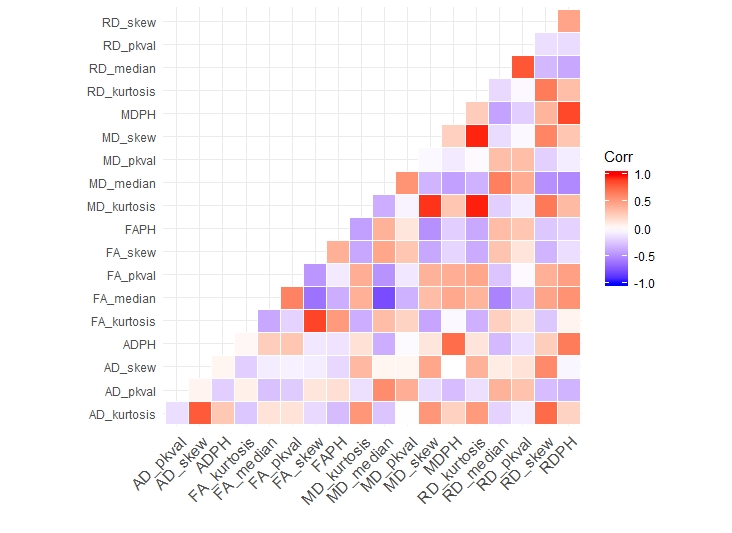 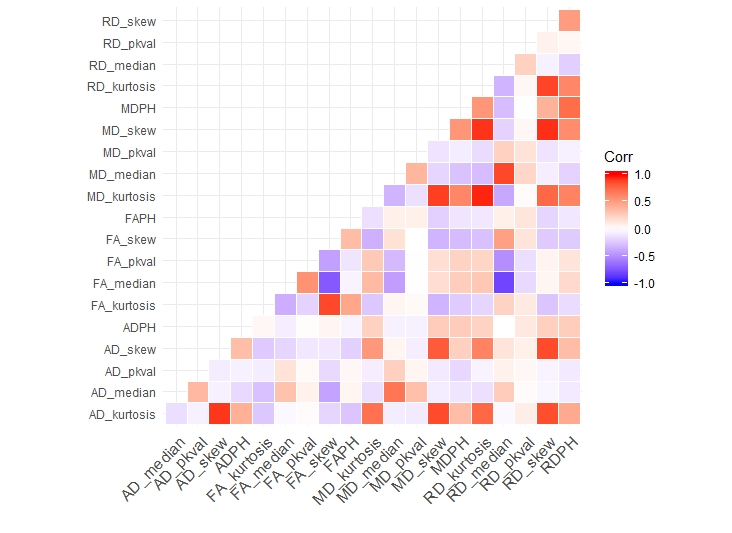 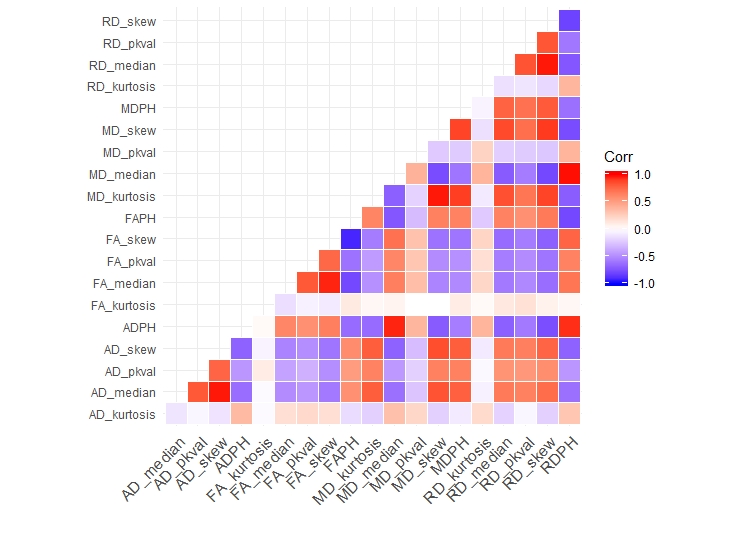 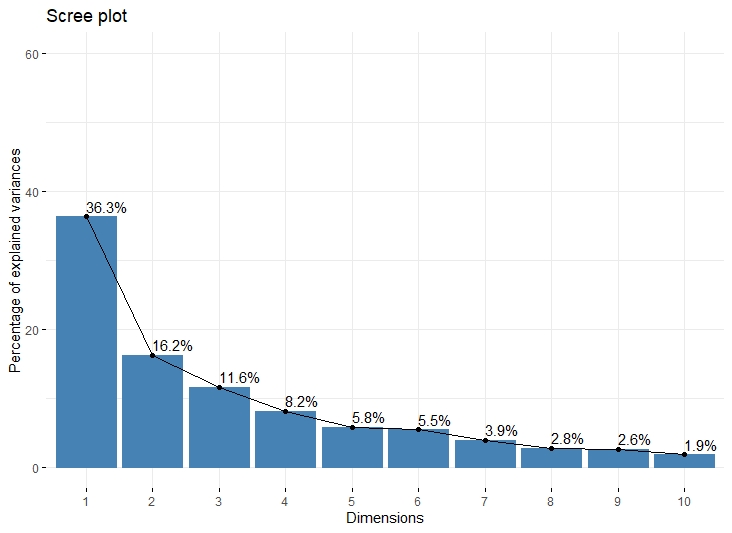 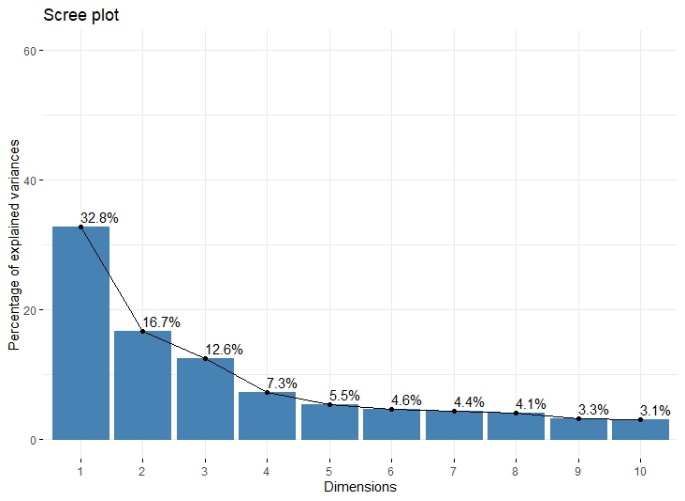 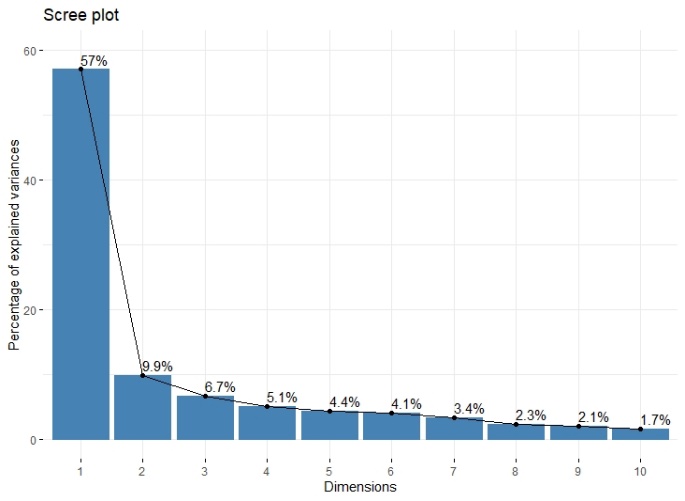 DTI measureDifferences in mean levels of site with 95% family-wise confidence levelMD median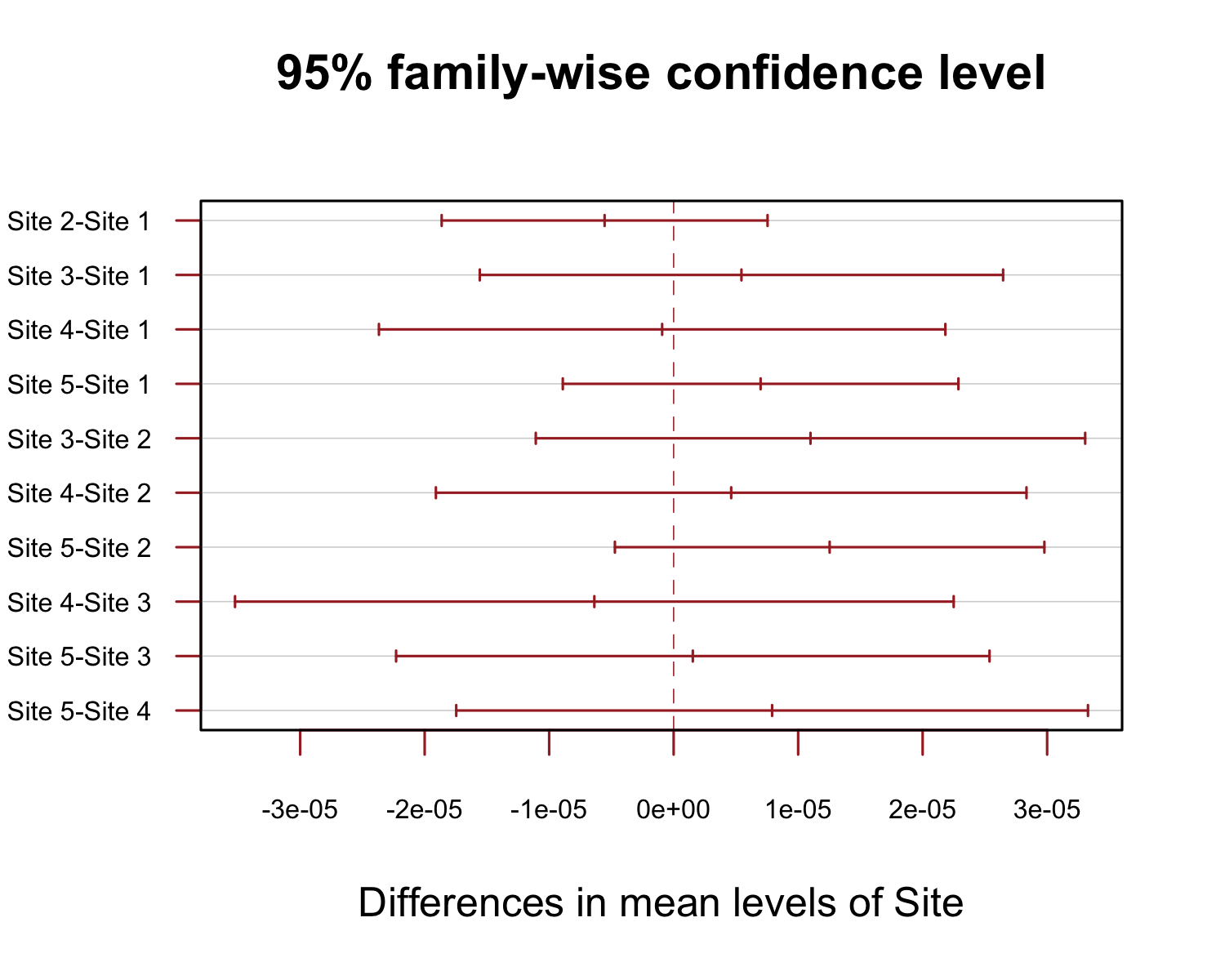 PC1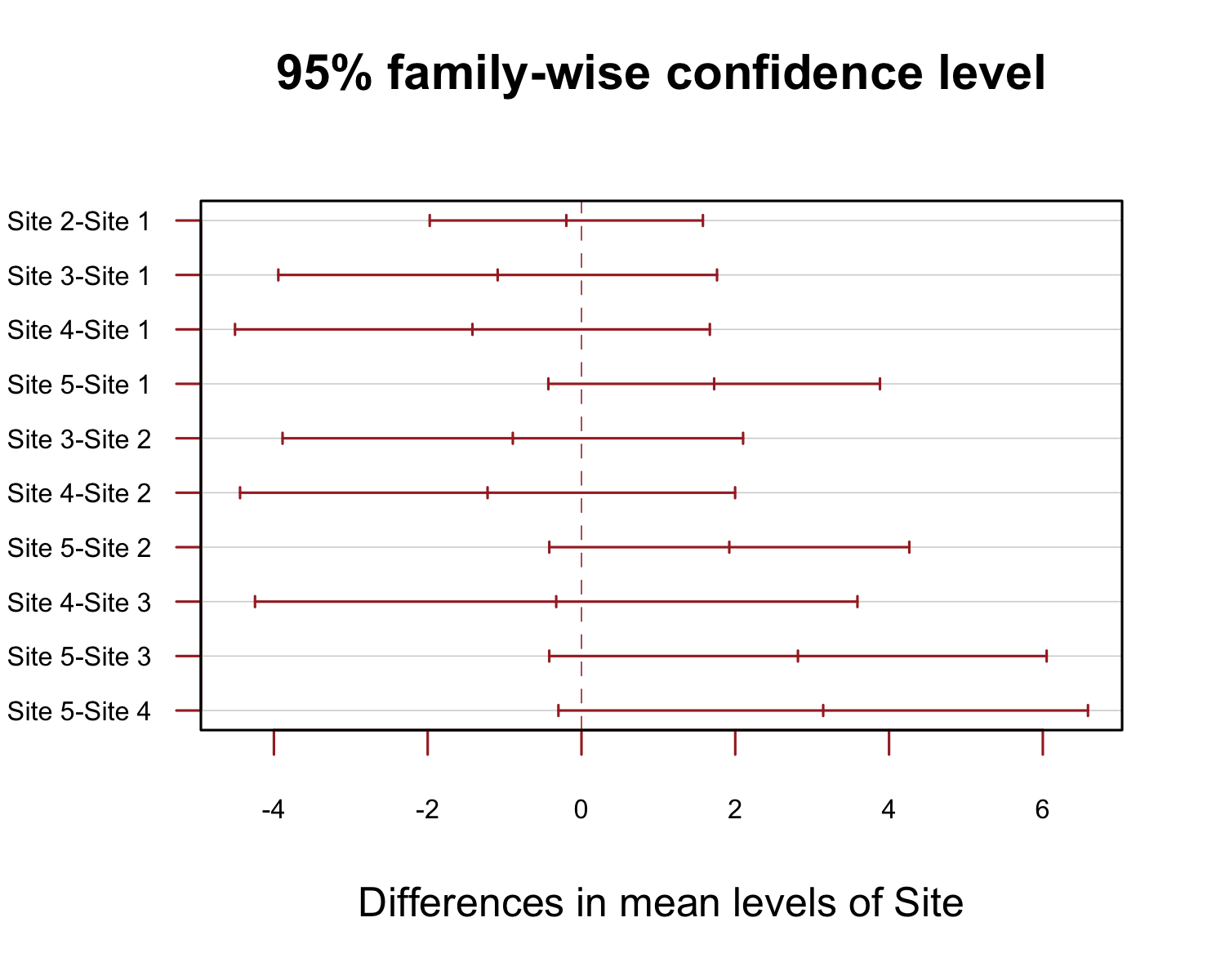 PSMD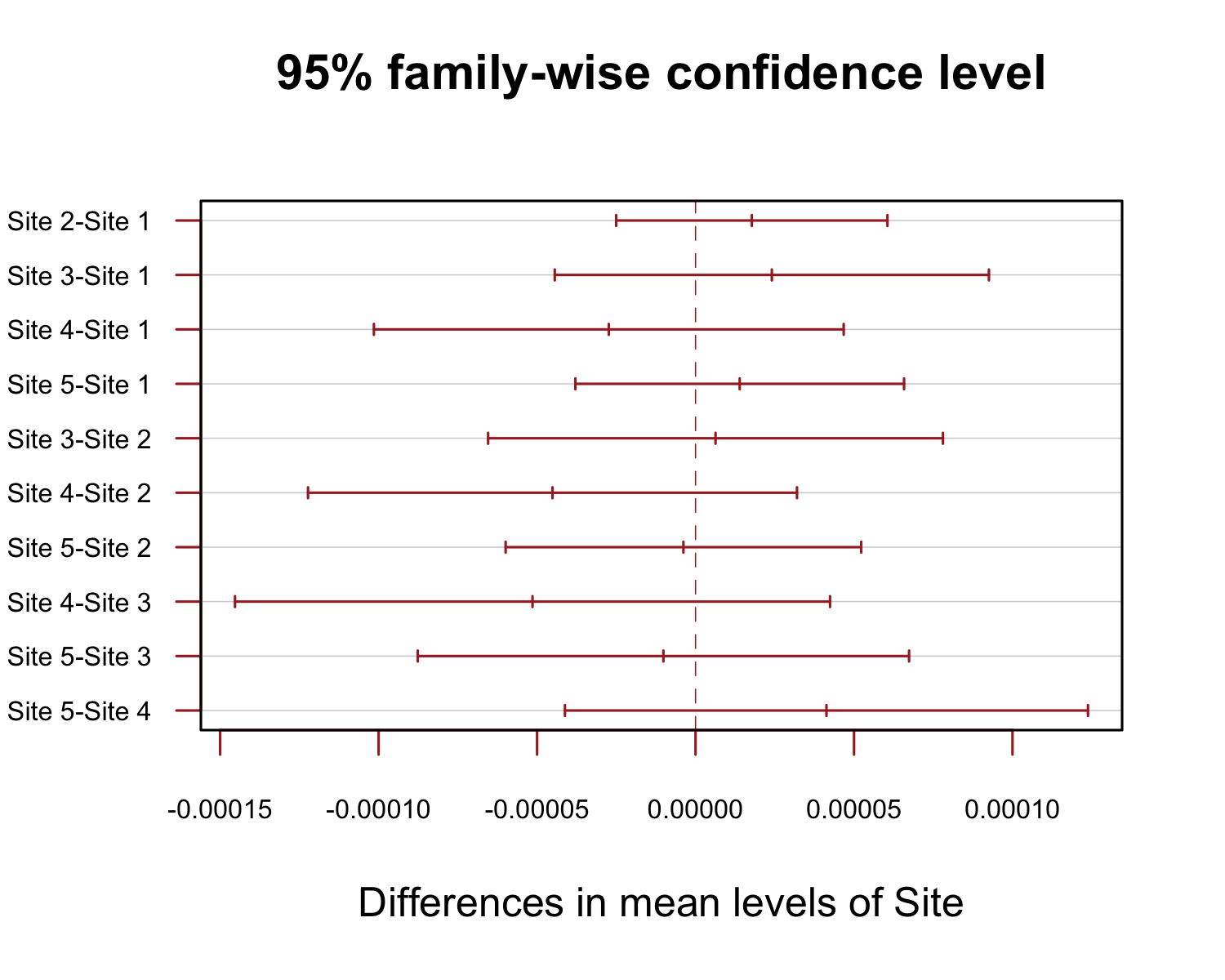 DSEG θ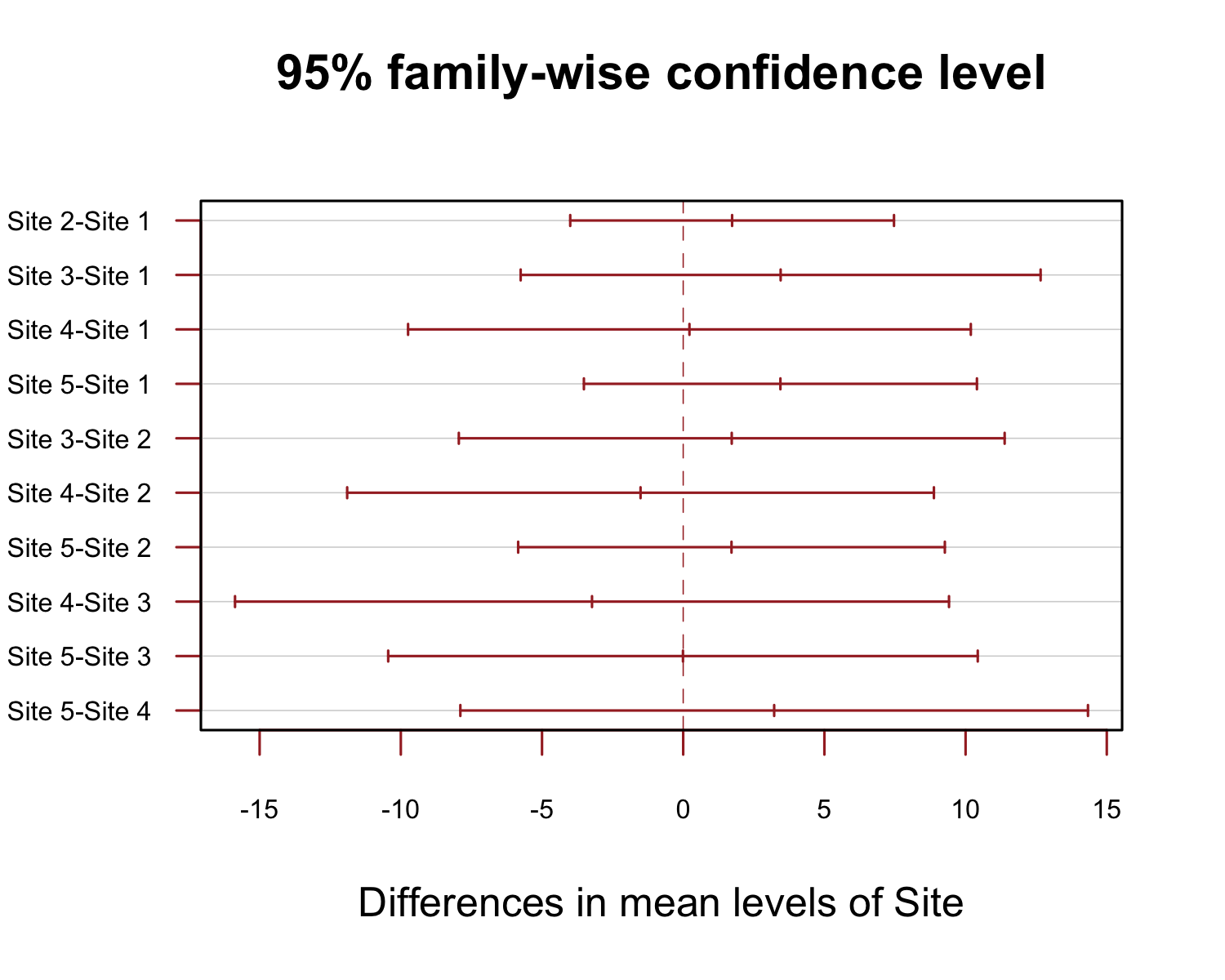 Geff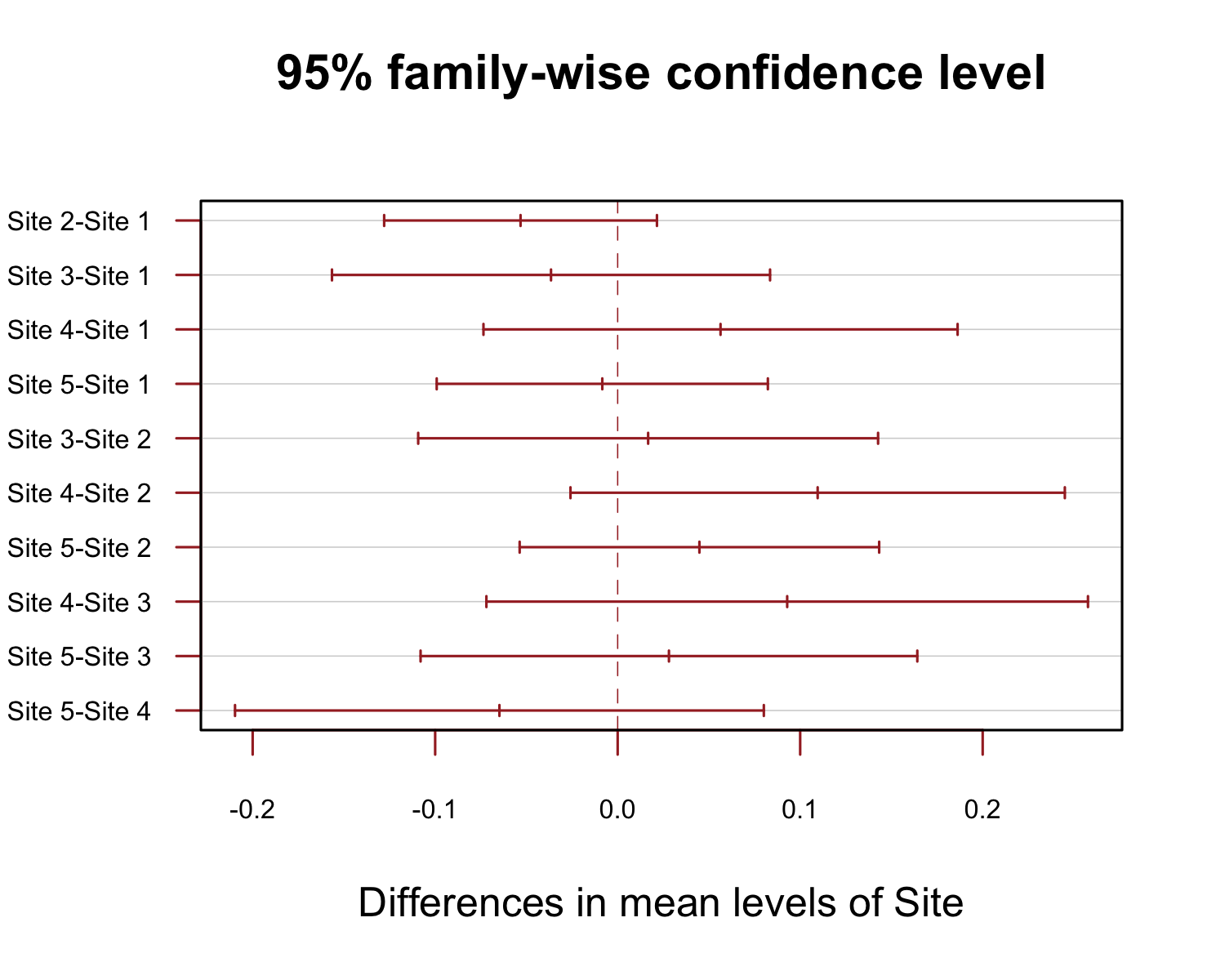 Estimated mean baseline value (SE)Estimated mean annual change (SE)Wald-testp-valueMD Median7.98e-04  (3.92e-06)5.37e-06  (5.42e-07)9.92< 0.001PSMD3.78e-04(1.05e-05)1.36e-05(1.89e-06)7.21<0.001DSEG θ20.19(0.84)1.17(0.09)13.42<0.001Geff8.12(0.23)-0.18(0.03)-6.68<0.001Dementia conversion Dementia conversion Dementia conversion RUN DMCRUN DMCRUN DMCChangeMarkers Estimate (95% CI)Chi-square P-ValueMD median-0.085(-0.670- 0.444)0.0940.760PC1 0.251(-0.527- 0.899)0.4160.519PSMD 0.151(-0.381- 0.569)0.3900.532DSEG θ0.381(-0.273- 1.109)1.2610.261Geff -0.269(-0.836- 0.348)0.7940.373A)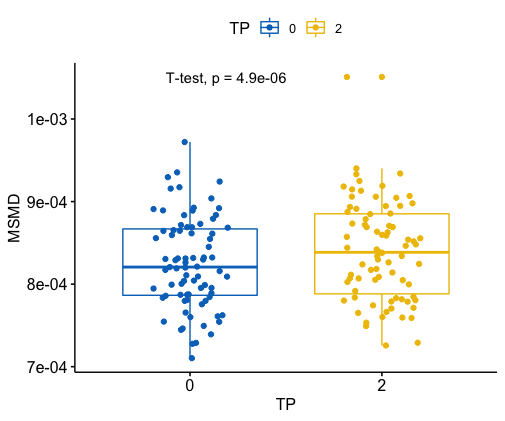 B)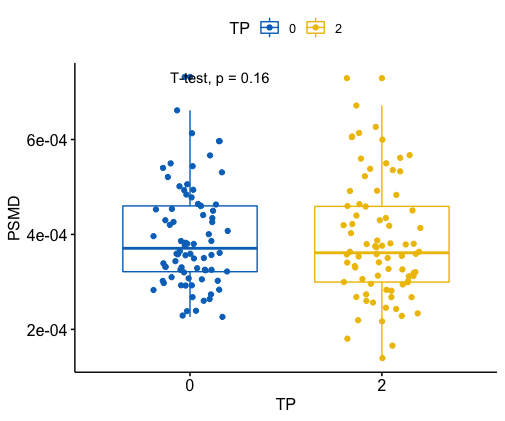 